জাতীয় তথ্য ও যোগাযোগ প্রযুক্তি নীতিমালা, ২০১৫ তথ্য ও যোগাযোগ প্রযুক্তি বিভাগগণপ্রজাতন্ত্রী বাংলাদেশ সরকারজুন, ২০১৫পল্লী উন্নয়ন ও সমবায় বিভাগকর্ম-পরিকল্পনা (Action Plan)উদ্দেশ্য #১: সামাজিক ন্যায়পরায়ণতা/সাম্যতাউদ্দেশ্য #২: নীতির প্রতি আস্থা ও দায়বদ্ধতাউদ্দেশ্য #৩:সার্বজনীন প্রবেশাধিকারউদ্দেশ্য #৪: শিক্ষা ও গবেষণাউদ্দেশ্য #৫:কর্মসংস্থানের সুযোগ সৃষ্টিউদ্দেশ্য #৬ : রপ্তানী উন্নয়নউদ্দেশ্য #৭: আইসিটি সহায়ক বিষয়সমূহউদ্দেশ্য #৮ : স্বাস্থ্যসেবাউদ্দেশ্য #৯ : পরিবেশ, জলবায়ু এবং দুর্যোগ ব্যবস্থাপনাউদ্দেশ্য #১০: উৎপাদনশীলতাক্রমিক নংকরণীয় বিষয়প্রাথমিকবাস্তবায়নকারীপ্রত্যাশিত ফলাফলস্বল্প মেয়াদী(২০১৬)মধ্য মেয়াদী(২০১৮)দীর্ঘ মেয়াদী(২০২১)প্রাথমিকবাস্তবায়নকারীপ্রত্যাশিত ফলাফলস্বল্প মেয়াদী(২০১৬)মধ্য মেয়াদী(২০১৮)দীর্ঘ মেয়াদী(২০২১)কৌশলগত বিষয়বস্তু ১.১:অর্থনৈতিক বৈষম্য এবং ডিজিটাল ডিভাইড দূর করে (ক) নিন্মআয়ের সম্প্রদায়, (খ) অনগ্রসরজনগোষ্ঠী, (গ) নারী এবং (ঘ) প্রতিবন্ধী ও বিশেষ সহায়তা প্রয়োজন এমন ব্যক্তিদের মাঝে সেতুবন্ধন রচনা করে অনগ্রসর গোষ্ঠীভূক্তদের মূলধারার সামাজিক সুযোগ-সুবিধা প্রদান।কৌশলগত বিষয়বস্তু ১.১:অর্থনৈতিক বৈষম্য এবং ডিজিটাল ডিভাইড দূর করে (ক) নিন্মআয়ের সম্প্রদায়, (খ) অনগ্রসরজনগোষ্ঠী, (গ) নারী এবং (ঘ) প্রতিবন্ধী ও বিশেষ সহায়তা প্রয়োজন এমন ব্যক্তিদের মাঝে সেতুবন্ধন রচনা করে অনগ্রসর গোষ্ঠীভূক্তদের মূলধারার সামাজিক সুযোগ-সুবিধা প্রদান।কৌশলগত বিষয়বস্তু ১.১:অর্থনৈতিক বৈষম্য এবং ডিজিটাল ডিভাইড দূর করে (ক) নিন্মআয়ের সম্প্রদায়, (খ) অনগ্রসরজনগোষ্ঠী, (গ) নারী এবং (ঘ) প্রতিবন্ধী ও বিশেষ সহায়তা প্রয়োজন এমন ব্যক্তিদের মাঝে সেতুবন্ধন রচনা করে অনগ্রসর গোষ্ঠীভূক্তদের মূলধারার সামাজিক সুযোগ-সুবিধা প্রদান।কৌশলগত বিষয়বস্তু ১.১:অর্থনৈতিক বৈষম্য এবং ডিজিটাল ডিভাইড দূর করে (ক) নিন্মআয়ের সম্প্রদায়, (খ) অনগ্রসরজনগোষ্ঠী, (গ) নারী এবং (ঘ) প্রতিবন্ধী ও বিশেষ সহায়তা প্রয়োজন এমন ব্যক্তিদের মাঝে সেতুবন্ধন রচনা করে অনগ্রসর গোষ্ঠীভূক্তদের মূলধারার সামাজিক সুযোগ-সুবিধা প্রদান।কৌশলগত বিষয়বস্তু ১.১:অর্থনৈতিক বৈষম্য এবং ডিজিটাল ডিভাইড দূর করে (ক) নিন্মআয়ের সম্প্রদায়, (খ) অনগ্রসরজনগোষ্ঠী, (গ) নারী এবং (ঘ) প্রতিবন্ধী ও বিশেষ সহায়তা প্রয়োজন এমন ব্যক্তিদের মাঝে সেতুবন্ধন রচনা করে অনগ্রসর গোষ্ঠীভূক্তদের মূলধারার সামাজিক সুযোগ-সুবিধা প্রদান।কৌশলগত বিষয়বস্তু ১.১:অর্থনৈতিক বৈষম্য এবং ডিজিটাল ডিভাইড দূর করে (ক) নিন্মআয়ের সম্প্রদায়, (খ) অনগ্রসরজনগোষ্ঠী, (গ) নারী এবং (ঘ) প্রতিবন্ধী ও বিশেষ সহায়তা প্রয়োজন এমন ব্যক্তিদের মাঝে সেতুবন্ধন রচনা করে অনগ্রসর গোষ্ঠীভূক্তদের মূলধারার সামাজিক সুযোগ-সুবিধা প্রদান।কৌশলগত বিষয়বস্তু ১.১:অর্থনৈতিক বৈষম্য এবং ডিজিটাল ডিভাইড দূর করে (ক) নিন্মআয়ের সম্প্রদায়, (খ) অনগ্রসরজনগোষ্ঠী, (গ) নারী এবং (ঘ) প্রতিবন্ধী ও বিশেষ সহায়তা প্রয়োজন এমন ব্যক্তিদের মাঝে সেতুবন্ধন রচনা করে অনগ্রসর গোষ্ঠীভূক্তদের মূলধারার সামাজিক সুযোগ-সুবিধা প্রদান।**৩সরকারি প্রতিষ্ঠানগুলোতে জনগণের জন্য আইসিটি ভিত্তিক হেল্পডেস্ক স্থাপন। সংশ্লিষ্ট সেবাদানকারী প্রতিষ্ঠানের পরিবর্তে কল সেন্টারের মাধ্যমে এ কাজ সম্পাদিত হতে পারে।  এসব কল সেন্টারের জন্য টেলিযোগাযোগ সেবা প্রদানকারী প্রতিষ্ঠান কতৃক স্বল্প মূল্যে অথবা টোল-ফ্রি নম্বর সুবিধা প্রদান।প্রধানমন্ত্রীর কার্যালয়,   মন্ত্রিপরিষদ বিভাগ, সকল মন্ত্রণালয়/বিভাগনাগরিকদের ব্যয় কমবে এবং সময়ের সাশ্রয় হবে।সকল সিটি কর্পোরেশন, জেলা প্রশাসকের কার্যালয়, জেলা পরিষদে হেল্প ডেস্ক ও কল সেন্টার স্থাপন;সকল সেবা প্রদানকারী প্রতিষ্ঠান, সকল পৌরসভা এবং উপজেলা পরিষদে হেল্প ডেস্ক ও কল সেন্টার সহ টোল ফ্রি সুবিধা  প্রবর্তন;**৬(ক) ন্যাশনাল পপুলেশন রেজিস্টার (NPR) প্রণয়ন। ভোটার আইডি ডাটাবেজকে ভিত্তি হিসেবে ব্যবহার করা যেতে পারে। এনপিআর-এর সাথে স্ব স্ব বিভাগের বিভাগীয় রেজিস্টার তৈরী করণ। (খ) এনপিআর-ভিত্তিক সমন্বিত জাতীয় পরিচয়পত্র প্রবর্তন এবং তা ব্যবহার করে  সর্বতোপ্রকার নাগরিক সেবা প্রদান এবং সামাজিক নিরাপত্তা নিশ্চিতকরণ।বাংলাদেশ পরিসংখ্যান ব্যুরো, নির্বাচন কমিশন, সকল মন্ত্রণালয়সেবা গ্রহণকারী সনাক্তকরণ ও বিভিন্ন বিভাগ কতৃক প্রদেয় নাগরিক সেবা তাৎক্ষণিক প্রদান নিশ্চিত হবে।বিভাগীয় রেজিস্টার ও এনপিআর-তৈরীর কার্যক্রম শুরুবিভাগীয় রেজিস্টার ও এনপিআর সম্পন্ন*৭ইলেকট্রনিক পদ্ধতিতে সকল সেবার আবেদন এবং সেবা গ্রহণে নাগরিকদেরসক্ষমতা উন্নয়নে ব্যবস্থা গ্রহণ।সকল মন্ত্রণালয়/বিভাগনাগরিকের সক্ষমতা বৃদ্ধি পাবে বয়স্ক ভাতা, বিধবা ভাতা, মুক্তিযোদ্ধা ভাতা, প্রতিবন্ধী ভাতা, মাতৃত্বকালীন ভাতা, কৃষি ভর্তুকি, উপবৃত্তি ইলেক্ট্রনিক পদ্ধতিতে গ্রহণ করতে পারবে সকল সেবা ইলেক্ট্রনিক পদ্ধতিতে গ্রহণ করতে পারবে*৮যে কোন স্থান হতে যে কোন সময় সকল নাগরিক সেবা অনলাইনে পাবার ব্যবস্থাকরণ।মন্ত্রিপরিষদ বিভাগ, সকল মন্ত্রণালয়/বিভাগস্বল্প ব্যয় ও সময়ে সকল সেবা প্রাপ্তি নিশ্চিত হবে।৫০% সেবা১০০% সেবাসেবার মান উন্নয়ন কৌশলগত বিষয়বস্তু  ১.২:স্থানীয় ও কেন্দ্রীয় সরকারেরকার্যক্রম ও নীতি নির্ধারণে জনগণের অংশগ্রহণের সুযোগ সৃষ্টি। কৌশলগত বিষয়বস্তু  ১.২:স্থানীয় ও কেন্দ্রীয় সরকারেরকার্যক্রম ও নীতি নির্ধারণে জনগণের অংশগ্রহণের সুযোগ সৃষ্টি। কৌশলগত বিষয়বস্তু  ১.২:স্থানীয় ও কেন্দ্রীয় সরকারেরকার্যক্রম ও নীতি নির্ধারণে জনগণের অংশগ্রহণের সুযোগ সৃষ্টি। কৌশলগত বিষয়বস্তু  ১.২:স্থানীয় ও কেন্দ্রীয় সরকারেরকার্যক্রম ও নীতি নির্ধারণে জনগণের অংশগ্রহণের সুযোগ সৃষ্টি। কৌশলগত বিষয়বস্তু  ১.২:স্থানীয় ও কেন্দ্রীয় সরকারেরকার্যক্রম ও নীতি নির্ধারণে জনগণের অংশগ্রহণের সুযোগ সৃষ্টি। কৌশলগত বিষয়বস্তু  ১.২:স্থানীয় ও কেন্দ্রীয় সরকারেরকার্যক্রম ও নীতি নির্ধারণে জনগণের অংশগ্রহণের সুযোগ সৃষ্টি। কৌশলগত বিষয়বস্তু  ১.২:স্থানীয় ও কেন্দ্রীয় সরকারেরকার্যক্রম ও নীতি নির্ধারণে জনগণের অংশগ্রহণের সুযোগ সৃষ্টি। *১৩ইলেকট্রনিক পদ্ধতিতে নাগরিক আবেদন ও অভিযোগ গ্রহণ ও নিষ্পত্তি এবং অবহিতকরণ। ইলেকট্রনিক পদ্ধতিতে নাগরিক মতামত গ্রহণ করে সেবার মান উন্নয়ন।মন্ত্রিপরিষদ বিভাগ, সকল মন্ত্রণালয়/বিভাগ/ সরকারী দপ্তরসেবার মান উন্নয়ন এবং নাগরিক সন্তুষ্টি বৃদ্ধিনাগরিক অভিযোগ গ্রহণ ও নিষ্পত্তি এবং অবহিতকরণ।১৪সকল প্রণীতব্য নীতিমালা ওয়েব সাইটে প্রকাশ ও জনগণের মতামত গ্রহণ।সকল মন্ত্রণালয়/বিভাগ/ সরকারী দপ্তরনীতিমালা প্রণয়নে জনগণের অংশগ্রহণ নিশ্চিতকরণ।কৌশলগত বিষয়বস্তু ১.৩:বেসরকারি খাত এবং এনজিও/সিএসও/সিবিও-কে আঞ্চলিক ভাষায় স্থানীয় পর্যায়ের উপযুক্ত ডিজিটাল বিষয়বস্তু, অনলাইন সেবা উন্নয়ন এবং প্রদানে উৎসাহ প্রদান। কৌশলগত বিষয়বস্তু ১.৩:বেসরকারি খাত এবং এনজিও/সিএসও/সিবিও-কে আঞ্চলিক ভাষায় স্থানীয় পর্যায়ের উপযুক্ত ডিজিটাল বিষয়বস্তু, অনলাইন সেবা উন্নয়ন এবং প্রদানে উৎসাহ প্রদান। কৌশলগত বিষয়বস্তু ১.৩:বেসরকারি খাত এবং এনজিও/সিএসও/সিবিও-কে আঞ্চলিক ভাষায় স্থানীয় পর্যায়ের উপযুক্ত ডিজিটাল বিষয়বস্তু, অনলাইন সেবা উন্নয়ন এবং প্রদানে উৎসাহ প্রদান। কৌশলগত বিষয়বস্তু ১.৩:বেসরকারি খাত এবং এনজিও/সিএসও/সিবিও-কে আঞ্চলিক ভাষায় স্থানীয় পর্যায়ের উপযুক্ত ডিজিটাল বিষয়বস্তু, অনলাইন সেবা উন্নয়ন এবং প্রদানে উৎসাহ প্রদান। কৌশলগত বিষয়বস্তু ১.৩:বেসরকারি খাত এবং এনজিও/সিএসও/সিবিও-কে আঞ্চলিক ভাষায় স্থানীয় পর্যায়ের উপযুক্ত ডিজিটাল বিষয়বস্তু, অনলাইন সেবা উন্নয়ন এবং প্রদানে উৎসাহ প্রদান। কৌশলগত বিষয়বস্তু ১.৩:বেসরকারি খাত এবং এনজিও/সিএসও/সিবিও-কে আঞ্চলিক ভাষায় স্থানীয় পর্যায়ের উপযুক্ত ডিজিটাল বিষয়বস্তু, অনলাইন সেবা উন্নয়ন এবং প্রদানে উৎসাহ প্রদান। কৌশলগত বিষয়বস্তু ১.৩:বেসরকারি খাত এবং এনজিও/সিএসও/সিবিও-কে আঞ্চলিক ভাষায় স্থানীয় পর্যায়ের উপযুক্ত ডিজিটাল বিষয়বস্তু, অনলাইন সেবা উন্নয়ন এবং প্রদানে উৎসাহ প্রদান। ১৫প্রাতিষ্ঠানিক সহায়তা ও আর্থিক প্রণোদনার মাধ্যমে স্থানীয় ভাষায় স্থানীয় পর্যায়ের উপযুক্ত বিষয়বস্তু উন্নয়ন উৎসাহিতকরণসকল মন্ত্রণালয়/বিভাগ/ দপ্তর জনগণের বৃহৎ অংশকে শিক্ষা, প্রশিক্ষণ ও গুরুত্বপূর্ণ তথ্য প্রদানের সুবিধা প্রশস্ত হবে।কৌশলগত বিষয়বস্তু ১.৪: সংস্কৃতি, ঐতিহ্য এবং ধর্মের উৎকর্ষ সাধনে সাংস্কৃতিক বিষয়বস্তু উন্নয়ন ও সংরক্ষণ এবং পল্লী অঞ্চলের রূপকথা, উপকথা, লোকজ সাহিত্য ও সঙ্গীতের ভান্ডার সংরক্ষণ ও বিকাশের সহায়ক পরিবেশ সৃষ্টি।কৌশলগত বিষয়বস্তু ১.৪: সংস্কৃতি, ঐতিহ্য এবং ধর্মের উৎকর্ষ সাধনে সাংস্কৃতিক বিষয়বস্তু উন্নয়ন ও সংরক্ষণ এবং পল্লী অঞ্চলের রূপকথা, উপকথা, লোকজ সাহিত্য ও সঙ্গীতের ভান্ডার সংরক্ষণ ও বিকাশের সহায়ক পরিবেশ সৃষ্টি।কৌশলগত বিষয়বস্তু ১.৪: সংস্কৃতি, ঐতিহ্য এবং ধর্মের উৎকর্ষ সাধনে সাংস্কৃতিক বিষয়বস্তু উন্নয়ন ও সংরক্ষণ এবং পল্লী অঞ্চলের রূপকথা, উপকথা, লোকজ সাহিত্য ও সঙ্গীতের ভান্ডার সংরক্ষণ ও বিকাশের সহায়ক পরিবেশ সৃষ্টি।কৌশলগত বিষয়বস্তু ১.৪: সংস্কৃতি, ঐতিহ্য এবং ধর্মের উৎকর্ষ সাধনে সাংস্কৃতিক বিষয়বস্তু উন্নয়ন ও সংরক্ষণ এবং পল্লী অঞ্চলের রূপকথা, উপকথা, লোকজ সাহিত্য ও সঙ্গীতের ভান্ডার সংরক্ষণ ও বিকাশের সহায়ক পরিবেশ সৃষ্টি।কৌশলগত বিষয়বস্তু ১.৪: সংস্কৃতি, ঐতিহ্য এবং ধর্মের উৎকর্ষ সাধনে সাংস্কৃতিক বিষয়বস্তু উন্নয়ন ও সংরক্ষণ এবং পল্লী অঞ্চলের রূপকথা, উপকথা, লোকজ সাহিত্য ও সঙ্গীতের ভান্ডার সংরক্ষণ ও বিকাশের সহায়ক পরিবেশ সৃষ্টি।কৌশলগত বিষয়বস্তু ১.৪: সংস্কৃতি, ঐতিহ্য এবং ধর্মের উৎকর্ষ সাধনে সাংস্কৃতিক বিষয়বস্তু উন্নয়ন ও সংরক্ষণ এবং পল্লী অঞ্চলের রূপকথা, উপকথা, লোকজ সাহিত্য ও সঙ্গীতের ভান্ডার সংরক্ষণ ও বিকাশের সহায়ক পরিবেশ সৃষ্টি।কৌশলগত বিষয়বস্তু ১.৪: সংস্কৃতি, ঐতিহ্য এবং ধর্মের উৎকর্ষ সাধনে সাংস্কৃতিক বিষয়বস্তু উন্নয়ন ও সংরক্ষণ এবং পল্লী অঞ্চলের রূপকথা, উপকথা, লোকজ সাহিত্য ও সঙ্গীতের ভান্ডার সংরক্ষণ ও বিকাশের সহায়ক পরিবেশ সৃষ্টি।কৌশলগত বিষয়বস্তু ১.৫:ক্ষতিকর ডিজিটাল বিষয়বস্তু থেকে শিশুদের রক্ষাসহ শিশু সম্পর্কিত অন্যান্য বিষয় সর্বসমক্ষে উপস্থাপন।কৌশলগত বিষয়বস্তু ১.৫:ক্ষতিকর ডিজিটাল বিষয়বস্তু থেকে শিশুদের রক্ষাসহ শিশু সম্পর্কিত অন্যান্য বিষয় সর্বসমক্ষে উপস্থাপন।কৌশলগত বিষয়বস্তু ১.৫:ক্ষতিকর ডিজিটাল বিষয়বস্তু থেকে শিশুদের রক্ষাসহ শিশু সম্পর্কিত অন্যান্য বিষয় সর্বসমক্ষে উপস্থাপন।কৌশলগত বিষয়বস্তু ১.৫:ক্ষতিকর ডিজিটাল বিষয়বস্তু থেকে শিশুদের রক্ষাসহ শিশু সম্পর্কিত অন্যান্য বিষয় সর্বসমক্ষে উপস্থাপন।কৌশলগত বিষয়বস্তু ১.৫:ক্ষতিকর ডিজিটাল বিষয়বস্তু থেকে শিশুদের রক্ষাসহ শিশু সম্পর্কিত অন্যান্য বিষয় সর্বসমক্ষে উপস্থাপন।কৌশলগত বিষয়বস্তু ১.৫:ক্ষতিকর ডিজিটাল বিষয়বস্তু থেকে শিশুদের রক্ষাসহ শিশু সম্পর্কিত অন্যান্য বিষয় সর্বসমক্ষে উপস্থাপন।কৌশলগত বিষয়বস্তু ১.৫:ক্ষতিকর ডিজিটাল বিষয়বস্তু থেকে শিশুদের রক্ষাসহ শিশু সম্পর্কিত অন্যান্য বিষয় সর্বসমক্ষে উপস্থাপন।ক্রমিক নং(প্রস্তাবিত)করণীয় বিষয়(প্রস্তাবিত)প্রাথমিকবাস্তবায়নকারী (প্রস্তাবিত)প্রত্যাশিত ফলাফল (প্রস্তাবিত)স্বল্প মেয়াদী (প্রস্তাবিত)মধ্য মেয়াদী (প্রস্তাবিত)দীর্ঘ মেয়াদী (প্রস্তাবিত)কৌশলগত বিষয়বস্তু ২.১:সিটিজেন চার্টার তদারকি এবং সেবা প্রদানের ফলাফল সর্বসমক্ষে প্রকাশের মাধ্যমে সরকারি সেবা প্রদান সহজীকরণ, সময় ও ব্যয় সাশ্রয়ী করা এবং স্বচ্ছতা ও দায়বদ্ধতা নিশ্চিত করা। কৌশলগত বিষয়বস্তু ২.১:সিটিজেন চার্টার তদারকি এবং সেবা প্রদানের ফলাফল সর্বসমক্ষে প্রকাশের মাধ্যমে সরকারি সেবা প্রদান সহজীকরণ, সময় ও ব্যয় সাশ্রয়ী করা এবং স্বচ্ছতা ও দায়বদ্ধতা নিশ্চিত করা। কৌশলগত বিষয়বস্তু ২.১:সিটিজেন চার্টার তদারকি এবং সেবা প্রদানের ফলাফল সর্বসমক্ষে প্রকাশের মাধ্যমে সরকারি সেবা প্রদান সহজীকরণ, সময় ও ব্যয় সাশ্রয়ী করা এবং স্বচ্ছতা ও দায়বদ্ধতা নিশ্চিত করা। কৌশলগত বিষয়বস্তু ২.১:সিটিজেন চার্টার তদারকি এবং সেবা প্রদানের ফলাফল সর্বসমক্ষে প্রকাশের মাধ্যমে সরকারি সেবা প্রদান সহজীকরণ, সময় ও ব্যয় সাশ্রয়ী করা এবং স্বচ্ছতা ও দায়বদ্ধতা নিশ্চিত করা। কৌশলগত বিষয়বস্তু ২.১:সিটিজেন চার্টার তদারকি এবং সেবা প্রদানের ফলাফল সর্বসমক্ষে প্রকাশের মাধ্যমে সরকারি সেবা প্রদান সহজীকরণ, সময় ও ব্যয় সাশ্রয়ী করা এবং স্বচ্ছতা ও দায়বদ্ধতা নিশ্চিত করা। কৌশলগত বিষয়বস্তু ২.১:সিটিজেন চার্টার তদারকি এবং সেবা প্রদানের ফলাফল সর্বসমক্ষে প্রকাশের মাধ্যমে সরকারি সেবা প্রদান সহজীকরণ, সময় ও ব্যয় সাশ্রয়ী করা এবং স্বচ্ছতা ও দায়বদ্ধতা নিশ্চিত করা। কৌশলগত বিষয়বস্তু ২.১:সিটিজেন চার্টার তদারকি এবং সেবা প্রদানের ফলাফল সর্বসমক্ষে প্রকাশের মাধ্যমে সরকারি সেবা প্রদান সহজীকরণ, সময় ও ব্যয় সাশ্রয়ী করা এবং স্বচ্ছতা ও দায়বদ্ধতা নিশ্চিত করা। ২১মোবাইল ফোন, এটিএম,  Point of Sales (POS)ও  অন্যান্য সেবা দান কেন্দ্রের মাধ্যমে যে কোন সময় যে কোন স্থান থেকে যে কোন বিল ও ফি পরিশোধের ব্যবস্থাকরণ।সকল মন্ত্রণালয়বিল ও ফি পরিশোধে ব্যয় এবং সময়ের অপচয় হ্রাস পাবে; অধিকতর স্বচ্ছতা, প্রক্রিয়াকরণের দক্ষতা এবং দ্রুত বিল পরিশোধের মাধ্যমে জনগণ উপকৃত হবে; সরকারের উপর আস্থা বাড়বে।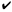 *৩৪কোম্পানী আইন,  সোসাইটিজ এ্যাক্ট ও কো-অপারেটিভ এ্যাক্ট এর আওতায় কোম্পানী,  এনজিও এবং অন্যান্য প্রতিষ্ঠানের  অনলাইনে রেজিস্ট্রেশনের ব্যবস্থাকরণ।পল্লী উন্নয়ন ও সমবায় বিভাগ, রেজিস্ট্রার অফ জয়েন্ট স্টক কোম্পানী, এনজিও ব্যুরোবিভিন্ন প্রকার রেজিস্ট্রেশন প্রক্রিয়া আধুনিক পদ্ধতিতে দ্রুততার সাথে করা যাবে;∙∙৩৭কৃষিপণ্য (যেমন- দুগ্ধ এবং দুগ্ধজাত দ্রব্য, আমওঅন্যান্যফল, মসলা,মাছ, ইত্যাদি)-এরসরবরাহকারীকতৃপক্ষ কর্তৃকউৎপাদনকারীদেরমূল্য, সংগ্রহসূচি, পরিমাণসম্পর্কিততথ্য অনলাইন/ মোবাইলেসরবরাহের ব্যবস্থাকরণ।শিল্প মন্ত্রণালয়, মৎস্য ও প্রাণী সম্পদ মন্ত্রণালয়,  পল্লী উন্নয়ন ও সমবায় বিভাগ, বেসরকারী সংগ্রহকারী প্রতিষ্ঠানকৃষিপণ্য প্রক্রিয়াকরণ দ্রুততর হবে, মধ্যস্বত্ত্বভোগী অপসারিত হবে এবং কৃষকরা ন্যায্যমূল্যপাবে।∙∙∙৪৩সকল সরকারি প্রতিষ্ঠানের নাগরিক সেবার তথ্য কাঠামোওয়েবসাইটে প্রকাশ।মন্ত্রিপরিষদ বিভাগ, সকল মন্ত্রণালয়/বিভাগজনগণের প্রয়োজনীয় তথ্য প্রাপ্তি নিশ্চিতকরণ৪৪ইলেকট্রনিক ক্রয় পদ্ধতি চালুকরণ ও সকল উন্মুক্ত দরপত্র ও নিয়োগ বিজ্ঞপ্তি অনলাইনে প্রকাশের ব্যবস্থাকরণ।আইএমইডি (সিপিটিইউ), সকল মন্ত্রণালয়/বিভাগসরকারি ক্রয়ের ক্ষেত্রে স্বচ্ছতা বৃদ্ধি।৪৫PPAঅনুযায়ী সকল সরকারি প্রতিষ্ঠানের দরপত্র বিজ্ঞপ্তি বিধিমোতাবেক দৈনিক পত্রিকায় প্রকাশের পাশাপাশি CPTU এর ওয়েবসাইটে প্রকাশের বাধ্যবাধকতা রয়েছে। এছাড়াও সংশ্লিষ্ট মন্ত্রণালয়/ বিভাগ/সংস্থার নিজস্ব ওয়েবসাইটে দরপত্র বিজ্ঞপ্তি প্রকাশ করতে হবে।সকল সরকারী সংস্থাক্রয় প্রক্রিয়াকে আরো স্বচ্ছ, সহজ, গতিময় ও ব্যয় সাশ্রয়ী করবে।কৌশলগত বিষয়বস্তু ২.২:তথ্য প্রযুক্তির সকল ক্ষেত্রে বাংলা ব্যবহার নিশ্চিত করা কৌশলগত বিষয়বস্তু ২.২:তথ্য প্রযুক্তির সকল ক্ষেত্রে বাংলা ব্যবহার নিশ্চিত করা কৌশলগত বিষয়বস্তু ২.২:তথ্য প্রযুক্তির সকল ক্ষেত্রে বাংলা ব্যবহার নিশ্চিত করা কৌশলগত বিষয়বস্তু ২.২:তথ্য প্রযুক্তির সকল ক্ষেত্রে বাংলা ব্যবহার নিশ্চিত করা কৌশলগত বিষয়বস্তু ২.২:তথ্য প্রযুক্তির সকল ক্ষেত্রে বাংলা ব্যবহার নিশ্চিত করা কৌশলগত বিষয়বস্তু ২.২:তথ্য প্রযুক্তির সকল ক্ষেত্রে বাংলা ব্যবহার নিশ্চিত করা কৌশলগত বিষয়বস্তু ২.২:তথ্য প্রযুক্তির সকল ক্ষেত্রে বাংলা ব্যবহার নিশ্চিত করা কৌশলগত বিষয়বস্ত্ত ২.৩:সরকারি অফিসসমূহের  মধ্যে কার্যকর তথ্য আদান-প্রদানে আন্তঃসংযোগ স্থাপন। কৌশলগত বিষয়বস্ত্ত ২.৩:সরকারি অফিসসমূহের  মধ্যে কার্যকর তথ্য আদান-প্রদানে আন্তঃসংযোগ স্থাপন। কৌশলগত বিষয়বস্ত্ত ২.৩:সরকারি অফিসসমূহের  মধ্যে কার্যকর তথ্য আদান-প্রদানে আন্তঃসংযোগ স্থাপন। কৌশলগত বিষয়বস্ত্ত ২.৩:সরকারি অফিসসমূহের  মধ্যে কার্যকর তথ্য আদান-প্রদানে আন্তঃসংযোগ স্থাপন। কৌশলগত বিষয়বস্ত্ত ২.৩:সরকারি অফিসসমূহের  মধ্যে কার্যকর তথ্য আদান-প্রদানে আন্তঃসংযোগ স্থাপন। কৌশলগত বিষয়বস্ত্ত ২.৩:সরকারি অফিসসমূহের  মধ্যে কার্যকর তথ্য আদান-প্রদানে আন্তঃসংযোগ স্থাপন। কৌশলগত বিষয়বস্ত্ত ২.৩:সরকারি অফিসসমূহের  মধ্যে কার্যকর তথ্য আদান-প্রদানে আন্তঃসংযোগ স্থাপন। *৫০সকল সরকারি প্রতিষ্ঠানের মধ্যে ফাইল এবং তথ্য আদান-প্রদানে আইসিটি ব্যবহার অনুপ্রানিত করতে সংশ্লিষ্ট সরকারি কর্মকর্তাদের অভিন্ন প্রশিক্ষণ কারিকুলামের আওতায় প্রশিক্ষণের ব্যবস্থাকরণ।জনপ্রশাসন মন্ত্রণালয়, তথ্য ও যোগাযোগ প্রযুক্তি বিভাগ (আইসিটি অধিদপ্তর),সকল সরকারী সংস্থাতথ্য ও ফাইল  আদান-প্রদানে ইলেকট্রনিক পদ্ধতি ব্যবহৃত হবে। মন্ত্রণালয় ও জেলা পর্যায়ে ই-ফাইলিং ও ইলেকট্রনিক যোগাযোগ ব্যবস্থা প্রবর্তনসরকারের সকল পর্যায়ে ই-ফাইলিং ও ইলেকট্রনিক যোগাযোগ ব্যবস্থা প্রবর্তনকৌশলগত বিষয়বস্তু ২.৪: ইলেকট্রনিক পদ্ধতিতে সেবা প্রদানের জন্য গণকর্মচারীদের কর্মক্ষমতা বৃদ্ধি ও নেতৃত্ব নিশ্চিত করাকৌশলগত বিষয়বস্তু ২.৪: ইলেকট্রনিক পদ্ধতিতে সেবা প্রদানের জন্য গণকর্মচারীদের কর্মক্ষমতা বৃদ্ধি ও নেতৃত্ব নিশ্চিত করাকৌশলগত বিষয়বস্তু ২.৪: ইলেকট্রনিক পদ্ধতিতে সেবা প্রদানের জন্য গণকর্মচারীদের কর্মক্ষমতা বৃদ্ধি ও নেতৃত্ব নিশ্চিত করাকৌশলগত বিষয়বস্তু ২.৪: ইলেকট্রনিক পদ্ধতিতে সেবা প্রদানের জন্য গণকর্মচারীদের কর্মক্ষমতা বৃদ্ধি ও নেতৃত্ব নিশ্চিত করাকৌশলগত বিষয়বস্তু ২.৪: ইলেকট্রনিক পদ্ধতিতে সেবা প্রদানের জন্য গণকর্মচারীদের কর্মক্ষমতা বৃদ্ধি ও নেতৃত্ব নিশ্চিত করাকৌশলগত বিষয়বস্তু ২.৪: ইলেকট্রনিক পদ্ধতিতে সেবা প্রদানের জন্য গণকর্মচারীদের কর্মক্ষমতা বৃদ্ধি ও নেতৃত্ব নিশ্চিত করাকৌশলগত বিষয়বস্তু ২.৪: ইলেকট্রনিক পদ্ধতিতে সেবা প্রদানের জন্য গণকর্মচারীদের কর্মক্ষমতা বৃদ্ধি ও নেতৃত্ব নিশ্চিত করা*৫৫সরকারি পর্যায়ে সকল শ্রেণীর নিয়োগের ব্যবহারিক পরীক্ষায়  কম্পিউটার ও ইন্টারনেটের মৌলিক বিষয় অন্তর্ভুক্তকরণ।জনপ্রশাসন মন্ত্রণালয় (পাবলিক সার্ভিস কমিশন), সকল মন্ত্রণালয়/বিভাগ/সংস্থাআইসিটি’র ব্যবহারিক জ্ঞান ও দক্ষতা উন্নয়নে চাকুরী প্রার্থীরা সচেষ্ট হবে এবং সকল সরকারি প্রতিষ্ঠানে আইসিটি জ্ঞানসম্পন্ন জনবল নিয়োজিত হবে।৫৮সরকারি পর্যায়ে সকল স্টেনোটাইপিস্ট পদ সাঁটমুদ্রাক্ষরিক কাম-কম্পিউটার অপারেটর পদে রূপান্তর করা হয়েছে। এই পদে নতুন নিয়োগের ক্ষেত্রে কম্পিউটার অপারেটর পদের নির্ধারিত শিক্ষাগত যোগ্যতা ও অভিজ্ঞতা অনুসরণ করতে হবে। জনপ্রশাসন মন্ত্রণালয়, সকল সরকারী সংস্থাসরকারের মধ্যে আইসিটির ব্যাপক এবং তথ্যভিত্তিক ব্যবহার।কৌশলগত বিষয়বস্তু ২.৫: ইলেকট্রনিক পদ্ধতিতে সকল সরকারি তথ্যের প্রাপ্যতা নিশ্চিত করা এবং আইসিটি নির্ভর জনসেবা প্রদান ব্যবস্থার স্থায়িত্ব নিশ্চিত করা।কৌশলগত বিষয়বস্তু ২.৫: ইলেকট্রনিক পদ্ধতিতে সকল সরকারি তথ্যের প্রাপ্যতা নিশ্চিত করা এবং আইসিটি নির্ভর জনসেবা প্রদান ব্যবস্থার স্থায়িত্ব নিশ্চিত করা।কৌশলগত বিষয়বস্তু ২.৫: ইলেকট্রনিক পদ্ধতিতে সকল সরকারি তথ্যের প্রাপ্যতা নিশ্চিত করা এবং আইসিটি নির্ভর জনসেবা প্রদান ব্যবস্থার স্থায়িত্ব নিশ্চিত করা।কৌশলগত বিষয়বস্তু ২.৫: ইলেকট্রনিক পদ্ধতিতে সকল সরকারি তথ্যের প্রাপ্যতা নিশ্চিত করা এবং আইসিটি নির্ভর জনসেবা প্রদান ব্যবস্থার স্থায়িত্ব নিশ্চিত করা।কৌশলগত বিষয়বস্তু ২.৫: ইলেকট্রনিক পদ্ধতিতে সকল সরকারি তথ্যের প্রাপ্যতা নিশ্চিত করা এবং আইসিটি নির্ভর জনসেবা প্রদান ব্যবস্থার স্থায়িত্ব নিশ্চিত করা।কৌশলগত বিষয়বস্তু ২.৫: ইলেকট্রনিক পদ্ধতিতে সকল সরকারি তথ্যের প্রাপ্যতা নিশ্চিত করা এবং আইসিটি নির্ভর জনসেবা প্রদান ব্যবস্থার স্থায়িত্ব নিশ্চিত করা।কৌশলগত বিষয়বস্তু ২.৫: ইলেকট্রনিক পদ্ধতিতে সকল সরকারি তথ্যের প্রাপ্যতা নিশ্চিত করা এবং আইসিটি নির্ভর জনসেবা প্রদান ব্যবস্থার স্থায়িত্ব নিশ্চিত করা।কৌশলগত বিষয়বস্তু ২.৬:  উন্নয়ন প্রকল্পের পরিকল্পনা, বাস্তবায়ন ও কার্যকারিতা তদারকি র জন্য আইসিটি নির্ভর ব্যবস্থা প্রবর্তন করা।কৌশলগত বিষয়বস্তু ২.৬:  উন্নয়ন প্রকল্পের পরিকল্পনা, বাস্তবায়ন ও কার্যকারিতা তদারকি র জন্য আইসিটি নির্ভর ব্যবস্থা প্রবর্তন করা।কৌশলগত বিষয়বস্তু ২.৬:  উন্নয়ন প্রকল্পের পরিকল্পনা, বাস্তবায়ন ও কার্যকারিতা তদারকি র জন্য আইসিটি নির্ভর ব্যবস্থা প্রবর্তন করা।কৌশলগত বিষয়বস্তু ২.৬:  উন্নয়ন প্রকল্পের পরিকল্পনা, বাস্তবায়ন ও কার্যকারিতা তদারকি র জন্য আইসিটি নির্ভর ব্যবস্থা প্রবর্তন করা।কৌশলগত বিষয়বস্তু ২.৬:  উন্নয়ন প্রকল্পের পরিকল্পনা, বাস্তবায়ন ও কার্যকারিতা তদারকি র জন্য আইসিটি নির্ভর ব্যবস্থা প্রবর্তন করা।কৌশলগত বিষয়বস্তু ২.৬:  উন্নয়ন প্রকল্পের পরিকল্পনা, বাস্তবায়ন ও কার্যকারিতা তদারকি র জন্য আইসিটি নির্ভর ব্যবস্থা প্রবর্তন করা।কৌশলগত বিষয়বস্তু ২.৬:  উন্নয়ন প্রকল্পের পরিকল্পনা, বাস্তবায়ন ও কার্যকারিতা তদারকি র জন্য আইসিটি নির্ভর ব্যবস্থা প্রবর্তন করা।ক্রমিক নং(প্রস্তাবিত)করণীয় বিষয়(প্রস্তাবিত)প্রাথমিকবাস্তবায়নকারী (প্রস্তাবিত)প্রত্যাশিত ফলাফল (প্রস্তাবিত)স্বল্প মেয়াদী (প্রস্তাবিত)মধ্য মেয়াদী (প্রস্তাবিত)দীর্ঘ মেয়াদী (প্রস্তাবিত)কৌশলগত বিষয়বস্তু ৩.১: জনসেবার বাধ্যবাধকতা হিসেবে সকল নাগরিককে তথ্য জগতে প্রবেশের সুযোগ প্রদান করা।কৌশলগত বিষয়বস্তু ৩.১: জনসেবার বাধ্যবাধকতা হিসেবে সকল নাগরিককে তথ্য জগতে প্রবেশের সুযোগ প্রদান করা।কৌশলগত বিষয়বস্তু ৩.১: জনসেবার বাধ্যবাধকতা হিসেবে সকল নাগরিককে তথ্য জগতে প্রবেশের সুযোগ প্রদান করা।কৌশলগত বিষয়বস্তু ৩.১: জনসেবার বাধ্যবাধকতা হিসেবে সকল নাগরিককে তথ্য জগতে প্রবেশের সুযোগ প্রদান করা।কৌশলগত বিষয়বস্তু ৩.১: জনসেবার বাধ্যবাধকতা হিসেবে সকল নাগরিককে তথ্য জগতে প্রবেশের সুযোগ প্রদান করা।কৌশলগত বিষয়বস্তু ৩.১: জনসেবার বাধ্যবাধকতা হিসেবে সকল নাগরিককে তথ্য জগতে প্রবেশের সুযোগ প্রদান করা।কৌশলগত বিষয়বস্তু ৩.১: জনসেবার বাধ্যবাধকতা হিসেবে সকল নাগরিককে তথ্য জগতে প্রবেশের সুযোগ প্রদান করা।*৭২আন্তর্জাতিক মান অনুসরণে প্রতিবন্ধী ব্যক্তিবর্গের জন্য সকল সরকারি ওয়েবসাইট অভিগম্য (Accessible) করা।সকল মন্ত্রণালয়/বিভাগ/ সরকারী দপ্তর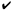 কৌশলগত বিষয়বস্তু ৩.২:  সকল জেলা সদরে ইন্টারনেট ব্যাকবোন সম্প্রসারণ করে রাজধানীর সমপরিমান খরচে ইন্টারনেট সংযোগ প্রদান করাকৌশলগত বিষয়বস্তু ৩.২:  সকল জেলা সদরে ইন্টারনেট ব্যাকবোন সম্প্রসারণ করে রাজধানীর সমপরিমান খরচে ইন্টারনেট সংযোগ প্রদান করাকৌশলগত বিষয়বস্তু ৩.২:  সকল জেলা সদরে ইন্টারনেট ব্যাকবোন সম্প্রসারণ করে রাজধানীর সমপরিমান খরচে ইন্টারনেট সংযোগ প্রদান করাকৌশলগত বিষয়বস্তু ৩.২:  সকল জেলা সদরে ইন্টারনেট ব্যাকবোন সম্প্রসারণ করে রাজধানীর সমপরিমান খরচে ইন্টারনেট সংযোগ প্রদান করাকৌশলগত বিষয়বস্তু ৩.২:  সকল জেলা সদরে ইন্টারনেট ব্যাকবোন সম্প্রসারণ করে রাজধানীর সমপরিমান খরচে ইন্টারনেট সংযোগ প্রদান করাকৌশলগত বিষয়বস্তু ৩.২:  সকল জেলা সদরে ইন্টারনেট ব্যাকবোন সম্প্রসারণ করে রাজধানীর সমপরিমান খরচে ইন্টারনেট সংযোগ প্রদান করাকৌশলগত বিষয়বস্তু ৩.২:  সকল জেলা সদরে ইন্টারনেট ব্যাকবোন সম্প্রসারণ করে রাজধানীর সমপরিমান খরচে ইন্টারনেট সংযোগ প্রদান করাকৌশলগত বিষয়বস্তু ৩.৩: জাতীয় টেলিকম নীতিমালা অনুযায়ী সুযোগ সুবিধা প্রদান করে দেশের সর্বত্র ইন্টারনেট এবং আইপি টেলিফোন সেবা সম্প্রসারণ করা।কৌশলগত বিষয়বস্তু ৩.৩: জাতীয় টেলিকম নীতিমালা অনুযায়ী সুযোগ সুবিধা প্রদান করে দেশের সর্বত্র ইন্টারনেট এবং আইপি টেলিফোন সেবা সম্প্রসারণ করা।কৌশলগত বিষয়বস্তু ৩.৩: জাতীয় টেলিকম নীতিমালা অনুযায়ী সুযোগ সুবিধা প্রদান করে দেশের সর্বত্র ইন্টারনেট এবং আইপি টেলিফোন সেবা সম্প্রসারণ করা।কৌশলগত বিষয়বস্তু ৩.৩: জাতীয় টেলিকম নীতিমালা অনুযায়ী সুযোগ সুবিধা প্রদান করে দেশের সর্বত্র ইন্টারনেট এবং আইপি টেলিফোন সেবা সম্প্রসারণ করা।কৌশলগত বিষয়বস্তু ৩.৩: জাতীয় টেলিকম নীতিমালা অনুযায়ী সুযোগ সুবিধা প্রদান করে দেশের সর্বত্র ইন্টারনেট এবং আইপি টেলিফোন সেবা সম্প্রসারণ করা।কৌশলগত বিষয়বস্তু ৩.৩: জাতীয় টেলিকম নীতিমালা অনুযায়ী সুযোগ সুবিধা প্রদান করে দেশের সর্বত্র ইন্টারনেট এবং আইপি টেলিফোন সেবা সম্প্রসারণ করা।কৌশলগত বিষয়বস্তু ৩.৩: জাতীয় টেলিকম নীতিমালা অনুযায়ী সুযোগ সুবিধা প্রদান করে দেশের সর্বত্র ইন্টারনেট এবং আইপি টেলিফোন সেবা সম্প্রসারণ করা।কৌশলগত বিষয়বস্তু ৩.৪:  আইপি ভিত্তিক টেলিযোগাযোগ সর্বত্র সম্প্রসারণ করা এবং সবার জন্য সাশ্রয়ী করে তোলা। কৌশলগত বিষয়বস্তু ৩.৪:  আইপি ভিত্তিক টেলিযোগাযোগ সর্বত্র সম্প্রসারণ করা এবং সবার জন্য সাশ্রয়ী করে তোলা। কৌশলগত বিষয়বস্তু ৩.৪:  আইপি ভিত্তিক টেলিযোগাযোগ সর্বত্র সম্প্রসারণ করা এবং সবার জন্য সাশ্রয়ী করে তোলা। কৌশলগত বিষয়বস্তু ৩.৪:  আইপি ভিত্তিক টেলিযোগাযোগ সর্বত্র সম্প্রসারণ করা এবং সবার জন্য সাশ্রয়ী করে তোলা। কৌশলগত বিষয়বস্তু ৩.৪:  আইপি ভিত্তিক টেলিযোগাযোগ সর্বত্র সম্প্রসারণ করা এবং সবার জন্য সাশ্রয়ী করে তোলা। কৌশলগত বিষয়বস্তু ৩.৪:  আইপি ভিত্তিক টেলিযোগাযোগ সর্বত্র সম্প্রসারণ করা এবং সবার জন্য সাশ্রয়ী করে তোলা। কৌশলগত বিষয়বস্তু ৩.৪:  আইপি ভিত্তিক টেলিযোগাযোগ সর্বত্র সম্প্রসারণ করা এবং সবার জন্য সাশ্রয়ী করে তোলা। ক্রমিক নং(প্রস্তাবিত)করণীয় বিষয়(প্রস্তাবিত)প্রাথমিকবাস্তবায়নকারী (প্রস্তাবিত)প্রত্যাশিত ফলাফল (প্রস্তাবিত)স্বল্প মেয়াদী (প্রস্তাবিত)মধ্য মেয়াদী (প্রস্তাবিত)দীর্ঘ মেয়াদী (প্রস্তাবিত)কৌশলগত বিষয়বস্তু ৪.১:  গণিত, বিজ্ঞান এবং ইংরেজী শিক্ষার প্রতি বিশেষ গুরুত্ব দিয়ে সকল স্তরে শিক্ষার মান এবং পরিসর বৃদ্ধি করাকৌশলগত বিষয়বস্তু ৪.১:  গণিত, বিজ্ঞান এবং ইংরেজী শিক্ষার প্রতি বিশেষ গুরুত্ব দিয়ে সকল স্তরে শিক্ষার মান এবং পরিসর বৃদ্ধি করাকৌশলগত বিষয়বস্তু ৪.১:  গণিত, বিজ্ঞান এবং ইংরেজী শিক্ষার প্রতি বিশেষ গুরুত্ব দিয়ে সকল স্তরে শিক্ষার মান এবং পরিসর বৃদ্ধি করাকৌশলগত বিষয়বস্তু ৪.১:  গণিত, বিজ্ঞান এবং ইংরেজী শিক্ষার প্রতি বিশেষ গুরুত্ব দিয়ে সকল স্তরে শিক্ষার মান এবং পরিসর বৃদ্ধি করাকৌশলগত বিষয়বস্তু ৪.১:  গণিত, বিজ্ঞান এবং ইংরেজী শিক্ষার প্রতি বিশেষ গুরুত্ব দিয়ে সকল স্তরে শিক্ষার মান এবং পরিসর বৃদ্ধি করাকৌশলগত বিষয়বস্তু ৪.১:  গণিত, বিজ্ঞান এবং ইংরেজী শিক্ষার প্রতি বিশেষ গুরুত্ব দিয়ে সকল স্তরে শিক্ষার মান এবং পরিসর বৃদ্ধি করাকৌশলগত বিষয়বস্তু ৪.১:  গণিত, বিজ্ঞান এবং ইংরেজী শিক্ষার প্রতি বিশেষ গুরুত্ব দিয়ে সকল স্তরে শিক্ষার মান এবং পরিসর বৃদ্ধি করাকৌশলগত বিষয়বস্তু ৪.২:পাঠ্যসূচীকে বাজার চাহিদার সাথে সামঞ্জস্যপূর্ণ করতে শিক্ষা প্রতিষ্ঠান এবং শিল্প প্রতিষ্ঠানের মধ্যে ঘনিষ্ঠ সহযোগিতা উৎসাহিত করা।কৌশলগত বিষয়বস্তু ৪.২:পাঠ্যসূচীকে বাজার চাহিদার সাথে সামঞ্জস্যপূর্ণ করতে শিক্ষা প্রতিষ্ঠান এবং শিল্প প্রতিষ্ঠানের মধ্যে ঘনিষ্ঠ সহযোগিতা উৎসাহিত করা।কৌশলগত বিষয়বস্তু ৪.২:পাঠ্যসূচীকে বাজার চাহিদার সাথে সামঞ্জস্যপূর্ণ করতে শিক্ষা প্রতিষ্ঠান এবং শিল্প প্রতিষ্ঠানের মধ্যে ঘনিষ্ঠ সহযোগিতা উৎসাহিত করা।কৌশলগত বিষয়বস্তু ৪.২:পাঠ্যসূচীকে বাজার চাহিদার সাথে সামঞ্জস্যপূর্ণ করতে শিক্ষা প্রতিষ্ঠান এবং শিল্প প্রতিষ্ঠানের মধ্যে ঘনিষ্ঠ সহযোগিতা উৎসাহিত করা।কৌশলগত বিষয়বস্তু ৪.২:পাঠ্যসূচীকে বাজার চাহিদার সাথে সামঞ্জস্যপূর্ণ করতে শিক্ষা প্রতিষ্ঠান এবং শিল্প প্রতিষ্ঠানের মধ্যে ঘনিষ্ঠ সহযোগিতা উৎসাহিত করা।কৌশলগত বিষয়বস্তু ৪.২:পাঠ্যসূচীকে বাজার চাহিদার সাথে সামঞ্জস্যপূর্ণ করতে শিক্ষা প্রতিষ্ঠান এবং শিল্প প্রতিষ্ঠানের মধ্যে ঘনিষ্ঠ সহযোগিতা উৎসাহিত করা।কৌশলগত বিষয়বস্তু ৪.২:পাঠ্যসূচীকে বাজার চাহিদার সাথে সামঞ্জস্যপূর্ণ করতে শিক্ষা প্রতিষ্ঠান এবং শিল্প প্রতিষ্ঠানের মধ্যে ঘনিষ্ঠ সহযোগিতা উৎসাহিত করা।কৌশলগত বিষয়বস্তু ৪.৩:প্রাথমিক ও মাধ্যমিক শিক্ষায় এবং কারিগরি ও বৃত্তিমূলক শিক্ষা ও প্রশিক্ষণে আইসিটি কোর্স অন্তর্ভুক্ত করে দেশব্যাপী আইসিটি সাক্ষরতা সম্প্রসারণ করা। কৌশলগত বিষয়বস্তু ৪.৩:প্রাথমিক ও মাধ্যমিক শিক্ষায় এবং কারিগরি ও বৃত্তিমূলক শিক্ষা ও প্রশিক্ষণে আইসিটি কোর্স অন্তর্ভুক্ত করে দেশব্যাপী আইসিটি সাক্ষরতা সম্প্রসারণ করা। কৌশলগত বিষয়বস্তু ৪.৩:প্রাথমিক ও মাধ্যমিক শিক্ষায় এবং কারিগরি ও বৃত্তিমূলক শিক্ষা ও প্রশিক্ষণে আইসিটি কোর্স অন্তর্ভুক্ত করে দেশব্যাপী আইসিটি সাক্ষরতা সম্প্রসারণ করা। কৌশলগত বিষয়বস্তু ৪.৩:প্রাথমিক ও মাধ্যমিক শিক্ষায় এবং কারিগরি ও বৃত্তিমূলক শিক্ষা ও প্রশিক্ষণে আইসিটি কোর্স অন্তর্ভুক্ত করে দেশব্যাপী আইসিটি সাক্ষরতা সম্প্রসারণ করা। কৌশলগত বিষয়বস্তু ৪.৩:প্রাথমিক ও মাধ্যমিক শিক্ষায় এবং কারিগরি ও বৃত্তিমূলক শিক্ষা ও প্রশিক্ষণে আইসিটি কোর্স অন্তর্ভুক্ত করে দেশব্যাপী আইসিটি সাক্ষরতা সম্প্রসারণ করা। কৌশলগত বিষয়বস্তু ৪.৩:প্রাথমিক ও মাধ্যমিক শিক্ষায় এবং কারিগরি ও বৃত্তিমূলক শিক্ষা ও প্রশিক্ষণে আইসিটি কোর্স অন্তর্ভুক্ত করে দেশব্যাপী আইসিটি সাক্ষরতা সম্প্রসারণ করা। কৌশলগত বিষয়বস্তু ৪.৩:প্রাথমিক ও মাধ্যমিক শিক্ষায় এবং কারিগরি ও বৃত্তিমূলক শিক্ষা ও প্রশিক্ষণে আইসিটি কোর্স অন্তর্ভুক্ত করে দেশব্যাপী আইসিটি সাক্ষরতা সম্প্রসারণ করা। কৌশলগত বিষয়বস্তু  ৪.৪: আইসিটির উচ্চতর পর্যায়ে শিক্ষা ও গবেষণা পরিচালনার জন্য দীর্ঘমেয়াদীর্থায়নের মাধ্যমে একটি আইসিটি সেন্টার অফ এক্সেলেন্স প্রতিষ্ঠা করা। কৌশলগত বিষয়বস্তু  ৪.৪: আইসিটির উচ্চতর পর্যায়ে শিক্ষা ও গবেষণা পরিচালনার জন্য দীর্ঘমেয়াদীর্থায়নের মাধ্যমে একটি আইসিটি সেন্টার অফ এক্সেলেন্স প্রতিষ্ঠা করা। কৌশলগত বিষয়বস্তু  ৪.৪: আইসিটির উচ্চতর পর্যায়ে শিক্ষা ও গবেষণা পরিচালনার জন্য দীর্ঘমেয়াদীর্থায়নের মাধ্যমে একটি আইসিটি সেন্টার অফ এক্সেলেন্স প্রতিষ্ঠা করা। কৌশলগত বিষয়বস্তু  ৪.৪: আইসিটির উচ্চতর পর্যায়ে শিক্ষা ও গবেষণা পরিচালনার জন্য দীর্ঘমেয়াদীর্থায়নের মাধ্যমে একটি আইসিটি সেন্টার অফ এক্সেলেন্স প্রতিষ্ঠা করা। কৌশলগত বিষয়বস্তু  ৪.৪: আইসিটির উচ্চতর পর্যায়ে শিক্ষা ও গবেষণা পরিচালনার জন্য দীর্ঘমেয়াদীর্থায়নের মাধ্যমে একটি আইসিটি সেন্টার অফ এক্সেলেন্স প্রতিষ্ঠা করা। কৌশলগত বিষয়বস্তু  ৪.৪: আইসিটির উচ্চতর পর্যায়ে শিক্ষা ও গবেষণা পরিচালনার জন্য দীর্ঘমেয়াদীর্থায়নের মাধ্যমে একটি আইসিটি সেন্টার অফ এক্সেলেন্স প্রতিষ্ঠা করা। কৌশলগত বিষয়বস্তু  ৪.৪: আইসিটির উচ্চতর পর্যায়ে শিক্ষা ও গবেষণা পরিচালনার জন্য দীর্ঘমেয়াদীর্থায়নের মাধ্যমে একটি আইসিটি সেন্টার অফ এক্সেলেন্স প্রতিষ্ঠা করা। কৌশলগত বিষয়বস্তু ৪.৫:সকল বিশ্ববিদ্যালয়ে বিশ্বমানের আইসিটি শিক্ষা নিশ্চিত করা এবং গবেষণা ও উদ্ভাবনে উৎসাহিত করার জন্য আইসিটি শিক্ষায় স্নাতকোত্তর শিক্ষা প্রবর্তন করা। কৌশলগত বিষয়বস্তু ৪.৫:সকল বিশ্ববিদ্যালয়ে বিশ্বমানের আইসিটি শিক্ষা নিশ্চিত করা এবং গবেষণা ও উদ্ভাবনে উৎসাহিত করার জন্য আইসিটি শিক্ষায় স্নাতকোত্তর শিক্ষা প্রবর্তন করা। কৌশলগত বিষয়বস্তু ৪.৫:সকল বিশ্ববিদ্যালয়ে বিশ্বমানের আইসিটি শিক্ষা নিশ্চিত করা এবং গবেষণা ও উদ্ভাবনে উৎসাহিত করার জন্য আইসিটি শিক্ষায় স্নাতকোত্তর শিক্ষা প্রবর্তন করা। কৌশলগত বিষয়বস্তু ৪.৫:সকল বিশ্ববিদ্যালয়ে বিশ্বমানের আইসিটি শিক্ষা নিশ্চিত করা এবং গবেষণা ও উদ্ভাবনে উৎসাহিত করার জন্য আইসিটি শিক্ষায় স্নাতকোত্তর শিক্ষা প্রবর্তন করা। কৌশলগত বিষয়বস্তু ৪.৫:সকল বিশ্ববিদ্যালয়ে বিশ্বমানের আইসিটি শিক্ষা নিশ্চিত করা এবং গবেষণা ও উদ্ভাবনে উৎসাহিত করার জন্য আইসিটি শিক্ষায় স্নাতকোত্তর শিক্ষা প্রবর্তন করা। কৌশলগত বিষয়বস্তু ৪.৫:সকল বিশ্ববিদ্যালয়ে বিশ্বমানের আইসিটি শিক্ষা নিশ্চিত করা এবং গবেষণা ও উদ্ভাবনে উৎসাহিত করার জন্য আইসিটি শিক্ষায় স্নাতকোত্তর শিক্ষা প্রবর্তন করা। কৌশলগত বিষয়বস্তু ৪.৫:সকল বিশ্ববিদ্যালয়ে বিশ্বমানের আইসিটি শিক্ষা নিশ্চিত করা এবং গবেষণা ও উদ্ভাবনে উৎসাহিত করার জন্য আইসিটি শিক্ষায় স্নাতকোত্তর শিক্ষা প্রবর্তন করা। কৌশলগত বিষয়বস্তু ৪.৬:আইসিটি ব্যবহারের মাধ্যমে প্রতিবন্ধী এবং বিশেষ সহায়তা প্রয়োজন এমন ব্যক্তিদের শিক্ষা এবং গবেষণায় সম্পৃক্ত করা। কৌশলগত বিষয়বস্তু ৪.৬:আইসিটি ব্যবহারের মাধ্যমে প্রতিবন্ধী এবং বিশেষ সহায়তা প্রয়োজন এমন ব্যক্তিদের শিক্ষা এবং গবেষণায় সম্পৃক্ত করা। কৌশলগত বিষয়বস্তু ৪.৬:আইসিটি ব্যবহারের মাধ্যমে প্রতিবন্ধী এবং বিশেষ সহায়তা প্রয়োজন এমন ব্যক্তিদের শিক্ষা এবং গবেষণায় সম্পৃক্ত করা। কৌশলগত বিষয়বস্তু ৪.৬:আইসিটি ব্যবহারের মাধ্যমে প্রতিবন্ধী এবং বিশেষ সহায়তা প্রয়োজন এমন ব্যক্তিদের শিক্ষা এবং গবেষণায় সম্পৃক্ত করা। কৌশলগত বিষয়বস্তু ৪.৬:আইসিটি ব্যবহারের মাধ্যমে প্রতিবন্ধী এবং বিশেষ সহায়তা প্রয়োজন এমন ব্যক্তিদের শিক্ষা এবং গবেষণায় সম্পৃক্ত করা। কৌশলগত বিষয়বস্তু ৪.৬:আইসিটি ব্যবহারের মাধ্যমে প্রতিবন্ধী এবং বিশেষ সহায়তা প্রয়োজন এমন ব্যক্তিদের শিক্ষা এবং গবেষণায় সম্পৃক্ত করা। কৌশলগত বিষয়বস্তু ৪.৬:আইসিটি ব্যবহারের মাধ্যমে প্রতিবন্ধী এবং বিশেষ সহায়তা প্রয়োজন এমন ব্যক্তিদের শিক্ষা এবং গবেষণায় সম্পৃক্ত করা। কৌশলগত বিষয়বস্তু ৪.৭:ইডিসিপি, গণসাক্ষরতা এবং আজীবন শিক্ষাসহ শিক্ষার সকল স্তরে আইসিটির ব্যবহার বৃদ্ধি করা।কৌশলগত বিষয়বস্তু ৪.৭:ইডিসিপি, গণসাক্ষরতা এবং আজীবন শিক্ষাসহ শিক্ষার সকল স্তরে আইসিটির ব্যবহার বৃদ্ধি করা।কৌশলগত বিষয়বস্তু ৪.৭:ইডিসিপি, গণসাক্ষরতা এবং আজীবন শিক্ষাসহ শিক্ষার সকল স্তরে আইসিটির ব্যবহার বৃদ্ধি করা।কৌশলগত বিষয়বস্তু ৪.৭:ইডিসিপি, গণসাক্ষরতা এবং আজীবন শিক্ষাসহ শিক্ষার সকল স্তরে আইসিটির ব্যবহার বৃদ্ধি করা।কৌশলগত বিষয়বস্তু ৪.৭:ইডিসিপি, গণসাক্ষরতা এবং আজীবন শিক্ষাসহ শিক্ষার সকল স্তরে আইসিটির ব্যবহার বৃদ্ধি করা।কৌশলগত বিষয়বস্তু ৪.৭:ইডিসিপি, গণসাক্ষরতা এবং আজীবন শিক্ষাসহ শিক্ষার সকল স্তরে আইসিটির ব্যবহার বৃদ্ধি করা।কৌশলগত বিষয়বস্তু ৪.৭:ইডিসিপি, গণসাক্ষরতা এবং আজীবন শিক্ষাসহ শিক্ষার সকল স্তরে আইসিটির ব্যবহার বৃদ্ধি করা।কৌশলগত বিষয়বস্তু ৪.৮: আইসিটি শিল্পে দক্ষ পেশাজীবীর সাময়িক ঘাটতি পূরণের জন্য আইসিটি পেশাজীবীদের দক্ষতা পরিমাপ করে প্রয়োজনীয় প্রশিক্ষণের মাধ্যমে ঘাটতি পূরণের জন্য নিরবিচ্ছিন্ন শিক্ষার ব্যবস্থা করা এবং পেশাগত দক্ষতা যাচাই ও উন্নয়ন কার্যক্রম গ্রহণ করা। কৌশলগত বিষয়বস্তু ৪.৮: আইসিটি শিল্পে দক্ষ পেশাজীবীর সাময়িক ঘাটতি পূরণের জন্য আইসিটি পেশাজীবীদের দক্ষতা পরিমাপ করে প্রয়োজনীয় প্রশিক্ষণের মাধ্যমে ঘাটতি পূরণের জন্য নিরবিচ্ছিন্ন শিক্ষার ব্যবস্থা করা এবং পেশাগত দক্ষতা যাচাই ও উন্নয়ন কার্যক্রম গ্রহণ করা। কৌশলগত বিষয়বস্তু ৪.৮: আইসিটি শিল্পে দক্ষ পেশাজীবীর সাময়িক ঘাটতি পূরণের জন্য আইসিটি পেশাজীবীদের দক্ষতা পরিমাপ করে প্রয়োজনীয় প্রশিক্ষণের মাধ্যমে ঘাটতি পূরণের জন্য নিরবিচ্ছিন্ন শিক্ষার ব্যবস্থা করা এবং পেশাগত দক্ষতা যাচাই ও উন্নয়ন কার্যক্রম গ্রহণ করা। কৌশলগত বিষয়বস্তু ৪.৮: আইসিটি শিল্পে দক্ষ পেশাজীবীর সাময়িক ঘাটতি পূরণের জন্য আইসিটি পেশাজীবীদের দক্ষতা পরিমাপ করে প্রয়োজনীয় প্রশিক্ষণের মাধ্যমে ঘাটতি পূরণের জন্য নিরবিচ্ছিন্ন শিক্ষার ব্যবস্থা করা এবং পেশাগত দক্ষতা যাচাই ও উন্নয়ন কার্যক্রম গ্রহণ করা। কৌশলগত বিষয়বস্তু ৪.৮: আইসিটি শিল্পে দক্ষ পেশাজীবীর সাময়িক ঘাটতি পূরণের জন্য আইসিটি পেশাজীবীদের দক্ষতা পরিমাপ করে প্রয়োজনীয় প্রশিক্ষণের মাধ্যমে ঘাটতি পূরণের জন্য নিরবিচ্ছিন্ন শিক্ষার ব্যবস্থা করা এবং পেশাগত দক্ষতা যাচাই ও উন্নয়ন কার্যক্রম গ্রহণ করা। কৌশলগত বিষয়বস্তু ৪.৮: আইসিটি শিল্পে দক্ষ পেশাজীবীর সাময়িক ঘাটতি পূরণের জন্য আইসিটি পেশাজীবীদের দক্ষতা পরিমাপ করে প্রয়োজনীয় প্রশিক্ষণের মাধ্যমে ঘাটতি পূরণের জন্য নিরবিচ্ছিন্ন শিক্ষার ব্যবস্থা করা এবং পেশাগত দক্ষতা যাচাই ও উন্নয়ন কার্যক্রম গ্রহণ করা। কৌশলগত বিষয়বস্তু ৪.৮: আইসিটি শিল্পে দক্ষ পেশাজীবীর সাময়িক ঘাটতি পূরণের জন্য আইসিটি পেশাজীবীদের দক্ষতা পরিমাপ করে প্রয়োজনীয় প্রশিক্ষণের মাধ্যমে ঘাটতি পূরণের জন্য নিরবিচ্ছিন্ন শিক্ষার ব্যবস্থা করা এবং পেশাগত দক্ষতা যাচাই ও উন্নয়ন কার্যক্রম গ্রহণ করা। ক্রমিক নং(প্রস্তাবিত)করণীয় বিষয়(প্রস্তাবিত)প্রাথমিকবাস্তবায়নকারী (প্রস্তাবিত)প্রত্যাশিত ফলাফল (প্রস্তাবিত)স্বল্প মেয়াদী (প্রস্তাবিত)মধ্য মেয়াদী (প্রস্তাবিত)দীর্ঘ মেয়াদী (প্রস্তাবিত)কৌশলগত বিষয়বস্তু ৫.১: স্থানীয় আইসিটি শিল্পে বিনিয়োগের জন্য উৎসাহ প্রদান করা।কৌশলগত বিষয়বস্তু ৫.১: স্থানীয় আইসিটি শিল্পে বিনিয়োগের জন্য উৎসাহ প্রদান করা।কৌশলগত বিষয়বস্তু ৫.১: স্থানীয় আইসিটি শিল্পে বিনিয়োগের জন্য উৎসাহ প্রদান করা।কৌশলগত বিষয়বস্তু ৫.১: স্থানীয় আইসিটি শিল্পে বিনিয়োগের জন্য উৎসাহ প্রদান করা।কৌশলগত বিষয়বস্তু ৫.১: স্থানীয় আইসিটি শিল্পে বিনিয়োগের জন্য উৎসাহ প্রদান করা।কৌশলগত বিষয়বস্তু ৫.১: স্থানীয় আইসিটি শিল্পে বিনিয়োগের জন্য উৎসাহ প্রদান করা।কৌশলগত বিষয়বস্তু ৫.১: স্থানীয় আইসিটি শিল্পে বিনিয়োগের জন্য উৎসাহ প্রদান করা।কৌশলগত বিষয়বস্তু ৫.২:  দেশীয় ও বিশ্ববাজারে চাহিদার সাথে সামঞ্জস্য রেখে অধিক সংখ্যক আইসিটি পেশাজীবী তৈরির জন্য প্রাতিষ্ঠানিক ক্ষমতা উন্নয়ন করা। কৌশলগত বিষয়বস্তু ৫.২:  দেশীয় ও বিশ্ববাজারে চাহিদার সাথে সামঞ্জস্য রেখে অধিক সংখ্যক আইসিটি পেশাজীবী তৈরির জন্য প্রাতিষ্ঠানিক ক্ষমতা উন্নয়ন করা। কৌশলগত বিষয়বস্তু ৫.২:  দেশীয় ও বিশ্ববাজারে চাহিদার সাথে সামঞ্জস্য রেখে অধিক সংখ্যক আইসিটি পেশাজীবী তৈরির জন্য প্রাতিষ্ঠানিক ক্ষমতা উন্নয়ন করা। কৌশলগত বিষয়বস্তু ৫.২:  দেশীয় ও বিশ্ববাজারে চাহিদার সাথে সামঞ্জস্য রেখে অধিক সংখ্যক আইসিটি পেশাজীবী তৈরির জন্য প্রাতিষ্ঠানিক ক্ষমতা উন্নয়ন করা। কৌশলগত বিষয়বস্তু ৫.২:  দেশীয় ও বিশ্ববাজারে চাহিদার সাথে সামঞ্জস্য রেখে অধিক সংখ্যক আইসিটি পেশাজীবী তৈরির জন্য প্রাতিষ্ঠানিক ক্ষমতা উন্নয়ন করা। কৌশলগত বিষয়বস্তু ৫.২:  দেশীয় ও বিশ্ববাজারে চাহিদার সাথে সামঞ্জস্য রেখে অধিক সংখ্যক আইসিটি পেশাজীবী তৈরির জন্য প্রাতিষ্ঠানিক ক্ষমতা উন্নয়ন করা। কৌশলগত বিষয়বস্তু ৫.২:  দেশীয় ও বিশ্ববাজারে চাহিদার সাথে সামঞ্জস্য রেখে অধিক সংখ্যক আইসিটি পেশাজীবী তৈরির জন্য প্রাতিষ্ঠানিক ক্ষমতা উন্নয়ন করা। কৌশলগত বিষয়বস্তু ৫.৩: বিশ্ববাজারে দক্ষ জনবলের কর্মসংস্থান সহজতর করা। কৌশলগত বিষয়বস্তু ৫.৩: বিশ্ববাজারে দক্ষ জনবলের কর্মসংস্থান সহজতর করা। কৌশলগত বিষয়বস্তু ৫.৩: বিশ্ববাজারে দক্ষ জনবলের কর্মসংস্থান সহজতর করা। কৌশলগত বিষয়বস্তু ৫.৩: বিশ্ববাজারে দক্ষ জনবলের কর্মসংস্থান সহজতর করা। কৌশলগত বিষয়বস্তু ৫.৩: বিশ্ববাজারে দক্ষ জনবলের কর্মসংস্থান সহজতর করা। কৌশলগত বিষয়বস্তু ৫.৩: বিশ্ববাজারে দক্ষ জনবলের কর্মসংস্থান সহজতর করা। কৌশলগত বিষয়বস্তু ৫.৩: বিশ্ববাজারে দক্ষ জনবলের কর্মসংস্থান সহজতর করা। কৌশলগত বিষয়বস্তু ৫.৪: আইসিটি পেশাজীবীদের দক্ষতা উন্নয়নের জন্য আর্থিক সহায়তা করা। কৌশলগত বিষয়বস্তু ৫.৪: আইসিটি পেশাজীবীদের দক্ষতা উন্নয়নের জন্য আর্থিক সহায়তা করা। কৌশলগত বিষয়বস্তু ৫.৪: আইসিটি পেশাজীবীদের দক্ষতা উন্নয়নের জন্য আর্থিক সহায়তা করা। কৌশলগত বিষয়বস্তু ৫.৪: আইসিটি পেশাজীবীদের দক্ষতা উন্নয়নের জন্য আর্থিক সহায়তা করা। কৌশলগত বিষয়বস্তু ৫.৪: আইসিটি পেশাজীবীদের দক্ষতা উন্নয়নের জন্য আর্থিক সহায়তা করা। কৌশলগত বিষয়বস্তু ৫.৪: আইসিটি পেশাজীবীদের দক্ষতা উন্নয়নের জন্য আর্থিক সহায়তা করা। কৌশলগত বিষয়বস্তু ৫.৪: আইসিটি পেশাজীবীদের দক্ষতা উন্নয়নের জন্য আর্থিক সহায়তা করা। ক্রমিক নং(প্রস্তাবিত)করণীয় বিষয়(প্রস্তাবিত)প্রাথমিকবাস্তবায়নকারী (প্রস্তাবিত)প্রত্যাশিত ফলাফল (প্রস্তাবিত)স্বল্প মেয়াদী (প্রস্তাবিত)মধ্য মেয়াদী (প্রস্তাবিত)দীর্ঘ মেয়াদী (প্রস্তাবিত)কৌশলগত বিষয়বস্তু ৬.১:  বাংলাদেশী আইসিটি পণ্য ও সেবা বিশ্ববাজারে বাজারজাতকরণের জন্য শক্তিশালী বিপণন ও ব্র্যান্ডিং করা। কৌশলগত বিষয়বস্তু ৬.১:  বাংলাদেশী আইসিটি পণ্য ও সেবা বিশ্ববাজারে বাজারজাতকরণের জন্য শক্তিশালী বিপণন ও ব্র্যান্ডিং করা। কৌশলগত বিষয়বস্তু ৬.১:  বাংলাদেশী আইসিটি পণ্য ও সেবা বিশ্ববাজারে বাজারজাতকরণের জন্য শক্তিশালী বিপণন ও ব্র্যান্ডিং করা। কৌশলগত বিষয়বস্তু ৬.১:  বাংলাদেশী আইসিটি পণ্য ও সেবা বিশ্ববাজারে বাজারজাতকরণের জন্য শক্তিশালী বিপণন ও ব্র্যান্ডিং করা। কৌশলগত বিষয়বস্তু ৬.১:  বাংলাদেশী আইসিটি পণ্য ও সেবা বিশ্ববাজারে বাজারজাতকরণের জন্য শক্তিশালী বিপণন ও ব্র্যান্ডিং করা। কৌশলগত বিষয়বস্তু ৬.১:  বাংলাদেশী আইসিটি পণ্য ও সেবা বিশ্ববাজারে বাজারজাতকরণের জন্য শক্তিশালী বিপণন ও ব্র্যান্ডিং করা। কৌশলগত বিষয়বস্তু ৬.১:  বাংলাদেশী আইসিটি পণ্য ও সেবা বিশ্ববাজারে বাজারজাতকরণের জন্য শক্তিশালী বিপণন ও ব্র্যান্ডিং করা। কৌশলগত বিষয়বস্তু ৬.২: নির্ভরযোগ্য আইসিটি অবকাঠামো উন্নয়ন ও রক্ষণাবেক্ষণ করা। কৌশলগত বিষয়বস্তু ৬.২: নির্ভরযোগ্য আইসিটি অবকাঠামো উন্নয়ন ও রক্ষণাবেক্ষণ করা। কৌশলগত বিষয়বস্তু ৬.২: নির্ভরযোগ্য আইসিটি অবকাঠামো উন্নয়ন ও রক্ষণাবেক্ষণ করা। কৌশলগত বিষয়বস্তু ৬.২: নির্ভরযোগ্য আইসিটি অবকাঠামো উন্নয়ন ও রক্ষণাবেক্ষণ করা। কৌশলগত বিষয়বস্তু ৬.২: নির্ভরযোগ্য আইসিটি অবকাঠামো উন্নয়ন ও রক্ষণাবেক্ষণ করা। কৌশলগত বিষয়বস্তু ৬.২: নির্ভরযোগ্য আইসিটি অবকাঠামো উন্নয়ন ও রক্ষণাবেক্ষণ করা। কৌশলগত বিষয়বস্তু ৬.২: নির্ভরযোগ্য আইসিটি অবকাঠামো উন্নয়ন ও রক্ষণাবেক্ষণ করা। কৌশলগত বিষয়বস্তু ৬.৩:  রপ্তানী বৃদ্ধির জন্য বিশেষ সুবিধা প্রদান করা এবং শিল্প-বান্ধব নীতি ও উপযুক্ত পরিবেশ তৈরি করা। কৌশলগত বিষয়বস্তু ৬.৩:  রপ্তানী বৃদ্ধির জন্য বিশেষ সুবিধা প্রদান করা এবং শিল্প-বান্ধব নীতি ও উপযুক্ত পরিবেশ তৈরি করা। কৌশলগত বিষয়বস্তু ৬.৩:  রপ্তানী বৃদ্ধির জন্য বিশেষ সুবিধা প্রদান করা এবং শিল্প-বান্ধব নীতি ও উপযুক্ত পরিবেশ তৈরি করা। কৌশলগত বিষয়বস্তু ৬.৩:  রপ্তানী বৃদ্ধির জন্য বিশেষ সুবিধা প্রদান করা এবং শিল্প-বান্ধব নীতি ও উপযুক্ত পরিবেশ তৈরি করা। কৌশলগত বিষয়বস্তু ৬.৩:  রপ্তানী বৃদ্ধির জন্য বিশেষ সুবিধা প্রদান করা এবং শিল্প-বান্ধব নীতি ও উপযুক্ত পরিবেশ তৈরি করা। কৌশলগত বিষয়বস্তু ৬.৩:  রপ্তানী বৃদ্ধির জন্য বিশেষ সুবিধা প্রদান করা এবং শিল্প-বান্ধব নীতি ও উপযুক্ত পরিবেশ তৈরি করা। কৌশলগত বিষয়বস্তু ৬.৩:  রপ্তানী বৃদ্ধির জন্য বিশেষ সুবিধা প্রদান করা এবং শিল্প-বান্ধব নীতি ও উপযুক্ত পরিবেশ তৈরি করা। কৌশলগত বিষয়বস্তু ৬.৪: সম্ভাবনাময় সফট্ওয়্যার ও আইটি ভিত্তিক সেবাদানকারী প্রতিষ্ঠানের জন্য অর্থায়ন নিশ্চিত করা। কৌশলগত বিষয়বস্তু ৬.৪: সম্ভাবনাময় সফট্ওয়্যার ও আইটি ভিত্তিক সেবাদানকারী প্রতিষ্ঠানের জন্য অর্থায়ন নিশ্চিত করা। কৌশলগত বিষয়বস্তু ৬.৪: সম্ভাবনাময় সফট্ওয়্যার ও আইটি ভিত্তিক সেবাদানকারী প্রতিষ্ঠানের জন্য অর্থায়ন নিশ্চিত করা। কৌশলগত বিষয়বস্তু ৬.৪: সম্ভাবনাময় সফট্ওয়্যার ও আইটি ভিত্তিক সেবাদানকারী প্রতিষ্ঠানের জন্য অর্থায়ন নিশ্চিত করা। কৌশলগত বিষয়বস্তু ৬.৪: সম্ভাবনাময় সফট্ওয়্যার ও আইটি ভিত্তিক সেবাদানকারী প্রতিষ্ঠানের জন্য অর্থায়ন নিশ্চিত করা। কৌশলগত বিষয়বস্তু ৬.৪: সম্ভাবনাময় সফট্ওয়্যার ও আইটি ভিত্তিক সেবাদানকারী প্রতিষ্ঠানের জন্য অর্থায়ন নিশ্চিত করা। কৌশলগত বিষয়বস্তু ৬.৪: সম্ভাবনাময় সফট্ওয়্যার ও আইটি ভিত্তিক সেবাদানকারী প্রতিষ্ঠানের জন্য অর্থায়ন নিশ্চিত করা। কৌশলগত বিষয়বস্তু ৬.৫:তথ্য প্রযুক্তির মান, প্রক্রিয়া, প্রযুক্তি, কর্মক্ষেত্র, ভ্যালু চেইন এবং niche মার্কেট উন্নয়নের জন্য গবেষণা ও উন্নয়নের মাধ্যমে সৃজনশীলতা লালন করা। কৌশলগত বিষয়বস্তু ৬.৫:তথ্য প্রযুক্তির মান, প্রক্রিয়া, প্রযুক্তি, কর্মক্ষেত্র, ভ্যালু চেইন এবং niche মার্কেট উন্নয়নের জন্য গবেষণা ও উন্নয়নের মাধ্যমে সৃজনশীলতা লালন করা। কৌশলগত বিষয়বস্তু ৬.৫:তথ্য প্রযুক্তির মান, প্রক্রিয়া, প্রযুক্তি, কর্মক্ষেত্র, ভ্যালু চেইন এবং niche মার্কেট উন্নয়নের জন্য গবেষণা ও উন্নয়নের মাধ্যমে সৃজনশীলতা লালন করা। কৌশলগত বিষয়বস্তু ৬.৫:তথ্য প্রযুক্তির মান, প্রক্রিয়া, প্রযুক্তি, কর্মক্ষেত্র, ভ্যালু চেইন এবং niche মার্কেট উন্নয়নের জন্য গবেষণা ও উন্নয়নের মাধ্যমে সৃজনশীলতা লালন করা। কৌশলগত বিষয়বস্তু ৬.৫:তথ্য প্রযুক্তির মান, প্রক্রিয়া, প্রযুক্তি, কর্মক্ষেত্র, ভ্যালু চেইন এবং niche মার্কেট উন্নয়নের জন্য গবেষণা ও উন্নয়নের মাধ্যমে সৃজনশীলতা লালন করা। কৌশলগত বিষয়বস্তু ৬.৫:তথ্য প্রযুক্তির মান, প্রক্রিয়া, প্রযুক্তি, কর্মক্ষেত্র, ভ্যালু চেইন এবং niche মার্কেট উন্নয়নের জন্য গবেষণা ও উন্নয়নের মাধ্যমে সৃজনশীলতা লালন করা। কৌশলগত বিষয়বস্তু ৬.৫:তথ্য প্রযুক্তির মান, প্রক্রিয়া, প্রযুক্তি, কর্মক্ষেত্র, ভ্যালু চেইন এবং niche মার্কেট উন্নয়নের জন্য গবেষণা ও উন্নয়নের মাধ্যমে সৃজনশীলতা লালন করা। ক্রমিক নং(প্রস্তাবিত)করণীয় বিষয়(প্রস্তাবিত)প্রাথমিকবাস্তবায়নকারী (প্রস্তাবিত)প্রত্যাশিত ফলাফল (প্রস্তাবিত)স্বল্প মেয়াদী (প্রস্তাবিত)মধ্য মেয়াদী (প্রস্তাবিত)দীর্ঘ মেয়াদী (প্রস্তাবিত)কৌশলগত বিষয়বস্তু ৭.১:মেধাস্বত্ত্ব সংরক্ষণ, অনলাইন ডকুমেন্ট আদান-প্রদান, লেন-দেন এবং পেমেন্ট এর সহায়ক আইনী অবকাঠামো তৈরি করা। কৌশলগত বিষয়বস্তু ৭.১:মেধাস্বত্ত্ব সংরক্ষণ, অনলাইন ডকুমেন্ট আদান-প্রদান, লেন-দেন এবং পেমেন্ট এর সহায়ক আইনী অবকাঠামো তৈরি করা। কৌশলগত বিষয়বস্তু ৭.১:মেধাস্বত্ত্ব সংরক্ষণ, অনলাইন ডকুমেন্ট আদান-প্রদান, লেন-দেন এবং পেমেন্ট এর সহায়ক আইনী অবকাঠামো তৈরি করা। কৌশলগত বিষয়বস্তু ৭.১:মেধাস্বত্ত্ব সংরক্ষণ, অনলাইন ডকুমেন্ট আদান-প্রদান, লেন-দেন এবং পেমেন্ট এর সহায়ক আইনী অবকাঠামো তৈরি করা। কৌশলগত বিষয়বস্তু ৭.১:মেধাস্বত্ত্ব সংরক্ষণ, অনলাইন ডকুমেন্ট আদান-প্রদান, লেন-দেন এবং পেমেন্ট এর সহায়ক আইনী অবকাঠামো তৈরি করা। কৌশলগত বিষয়বস্তু ৭.১:মেধাস্বত্ত্ব সংরক্ষণ, অনলাইন ডকুমেন্ট আদান-প্রদান, লেন-দেন এবং পেমেন্ট এর সহায়ক আইনী অবকাঠামো তৈরি করা। কৌশলগত বিষয়বস্তু ৭.১:মেধাস্বত্ত্ব সংরক্ষণ, অনলাইন ডকুমেন্ট আদান-প্রদান, লেন-দেন এবং পেমেন্ট এর সহায়ক আইনী অবকাঠামো তৈরি করা। কৌশলগত বিষয়বস্তু ৭.২:রাজধানীর বাইরে আইসিটি’র উন্নয়ন কার্যক্রম বিকেন্দ্রীকরণ করা।কৌশলগত বিষয়বস্তু ৭.২:রাজধানীর বাইরে আইসিটি’র উন্নয়ন কার্যক্রম বিকেন্দ্রীকরণ করা।কৌশলগত বিষয়বস্তু ৭.২:রাজধানীর বাইরে আইসিটি’র উন্নয়ন কার্যক্রম বিকেন্দ্রীকরণ করা।কৌশলগত বিষয়বস্তু ৭.২:রাজধানীর বাইরে আইসিটি’র উন্নয়ন কার্যক্রম বিকেন্দ্রীকরণ করা।কৌশলগত বিষয়বস্তু ৭.২:রাজধানীর বাইরে আইসিটি’র উন্নয়ন কার্যক্রম বিকেন্দ্রীকরণ করা।কৌশলগত বিষয়বস্তু ৭.২:রাজধানীর বাইরে আইসিটি’র উন্নয়ন কার্যক্রম বিকেন্দ্রীকরণ করা।কৌশলগত বিষয়বস্তু ৭.২:রাজধানীর বাইরে আইসিটি’র উন্নয়ন কার্যক্রম বিকেন্দ্রীকরণ করা।কৌশলগত বিষয়বস্তু ৭.৩:ইন্টারনেট-এর প্রাপ্যতা এবং নির্ভরযোগ্যতা বাড়িয়ে তোলা। কৌশলগত বিষয়বস্তু ৭.৩:ইন্টারনেট-এর প্রাপ্যতা এবং নির্ভরযোগ্যতা বাড়িয়ে তোলা। কৌশলগত বিষয়বস্তু ৭.৩:ইন্টারনেট-এর প্রাপ্যতা এবং নির্ভরযোগ্যতা বাড়িয়ে তোলা। কৌশলগত বিষয়বস্তু ৭.৩:ইন্টারনেট-এর প্রাপ্যতা এবং নির্ভরযোগ্যতা বাড়িয়ে তোলা। কৌশলগত বিষয়বস্তু ৭.৩:ইন্টারনেট-এর প্রাপ্যতা এবং নির্ভরযোগ্যতা বাড়িয়ে তোলা। কৌশলগত বিষয়বস্তু ৭.৩:ইন্টারনেট-এর প্রাপ্যতা এবং নির্ভরযোগ্যতা বাড়িয়ে তোলা। কৌশলগত বিষয়বস্তু ৭.৩:ইন্টারনেট-এর প্রাপ্যতা এবং নির্ভরযোগ্যতা বাড়িয়ে তোলা। কৌশলগত বিষয়বস্তু ৭.৪:শিক্ষা প্রতিষ্ঠানে আইসিটি অবকাঠামো উন্নয়ন করা।কৌশলগত বিষয়বস্তু ৭.৪:শিক্ষা প্রতিষ্ঠানে আইসিটি অবকাঠামো উন্নয়ন করা।কৌশলগত বিষয়বস্তু ৭.৪:শিক্ষা প্রতিষ্ঠানে আইসিটি অবকাঠামো উন্নয়ন করা।কৌশলগত বিষয়বস্তু ৭.৪:শিক্ষা প্রতিষ্ঠানে আইসিটি অবকাঠামো উন্নয়ন করা।কৌশলগত বিষয়বস্তু ৭.৪:শিক্ষা প্রতিষ্ঠানে আইসিটি অবকাঠামো উন্নয়ন করা।কৌশলগত বিষয়বস্তু ৭.৪:শিক্ষা প্রতিষ্ঠানে আইসিটি অবকাঠামো উন্নয়ন করা।কৌশলগত বিষয়বস্তু ৭.৪:শিক্ষা প্রতিষ্ঠানে আইসিটি অবকাঠামো উন্নয়ন করা।কৌশলগত বিষয়বস্তু ৭.৫:সাশ্রয়ী, ওপেন সোর্স এবং ওপেন আর্কিটেকচার সলিউশন এর ব্যবহারে উৎসাহ প্রদান করা। কৌশলগত বিষয়বস্তু ৭.৫:সাশ্রয়ী, ওপেন সোর্স এবং ওপেন আর্কিটেকচার সলিউশন এর ব্যবহারে উৎসাহ প্রদান করা। কৌশলগত বিষয়বস্তু ৭.৫:সাশ্রয়ী, ওপেন সোর্স এবং ওপেন আর্কিটেকচার সলিউশন এর ব্যবহারে উৎসাহ প্রদান করা। কৌশলগত বিষয়বস্তু ৭.৫:সাশ্রয়ী, ওপেন সোর্স এবং ওপেন আর্কিটেকচার সলিউশন এর ব্যবহারে উৎসাহ প্রদান করা। কৌশলগত বিষয়বস্তু ৭.৫:সাশ্রয়ী, ওপেন সোর্স এবং ওপেন আর্কিটেকচার সলিউশন এর ব্যবহারে উৎসাহ প্রদান করা। কৌশলগত বিষয়বস্তু ৭.৫:সাশ্রয়ী, ওপেন সোর্স এবং ওপেন আর্কিটেকচার সলিউশন এর ব্যবহারে উৎসাহ প্রদান করা। কৌশলগত বিষয়বস্তু ৭.৫:সাশ্রয়ী, ওপেন সোর্স এবং ওপেন আর্কিটেকচার সলিউশন এর ব্যবহারে উৎসাহ প্রদান করা। ১৭৭মিশন ক্রিটিক্যাল ও বিশেষায়িত সফটওয়্যার  ব্যতীত সফটওয়্যার  ক্রয়ের ক্ষেত্রে ওপেন সোর্স সফটওয়্যারকে অগ্রাধিকার প্রদান।সকল সরকারী সংস্থাসাশ্রয়ী মূল্যে সফটওয়্যার ক্রয় করা যাবে।√√√কৌশলগত বিষয়বস্তু ৭.৬:নির্ভরযোগ্য এবং সাশ্রয়ী বিদ্যুৎ সরবরাহ নিশ্চিত করা। কৌশলগত বিষয়বস্তু ৭.৬:নির্ভরযোগ্য এবং সাশ্রয়ী বিদ্যুৎ সরবরাহ নিশ্চিত করা। কৌশলগত বিষয়বস্তু ৭.৬:নির্ভরযোগ্য এবং সাশ্রয়ী বিদ্যুৎ সরবরাহ নিশ্চিত করা। কৌশলগত বিষয়বস্তু ৭.৬:নির্ভরযোগ্য এবং সাশ্রয়ী বিদ্যুৎ সরবরাহ নিশ্চিত করা। কৌশলগত বিষয়বস্তু ৭.৬:নির্ভরযোগ্য এবং সাশ্রয়ী বিদ্যুৎ সরবরাহ নিশ্চিত করা। কৌশলগত বিষয়বস্তু ৭.৬:নির্ভরযোগ্য এবং সাশ্রয়ী বিদ্যুৎ সরবরাহ নিশ্চিত করা। কৌশলগত বিষয়বস্তু ৭.৬:নির্ভরযোগ্য এবং সাশ্রয়ী বিদ্যুৎ সরবরাহ নিশ্চিত করা। কৌশলগত বিষয়বস্তু ৭.৭: সকল সরকারি আইসিটি প্রকল্প অনুসরণ করবে এমন ইন্টার অপারেবিলিটি কাঠামো প্রবর্তন করা। কৌশলগত বিষয়বস্তু ৭.৭: সকল সরকারি আইসিটি প্রকল্প অনুসরণ করবে এমন ইন্টার অপারেবিলিটি কাঠামো প্রবর্তন করা। কৌশলগত বিষয়বস্তু ৭.৭: সকল সরকারি আইসিটি প্রকল্প অনুসরণ করবে এমন ইন্টার অপারেবিলিটি কাঠামো প্রবর্তন করা। কৌশলগত বিষয়বস্তু ৭.৭: সকল সরকারি আইসিটি প্রকল্প অনুসরণ করবে এমন ইন্টার অপারেবিলিটি কাঠামো প্রবর্তন করা। কৌশলগত বিষয়বস্তু ৭.৭: সকল সরকারি আইসিটি প্রকল্প অনুসরণ করবে এমন ইন্টার অপারেবিলিটি কাঠামো প্রবর্তন করা। কৌশলগত বিষয়বস্তু ৭.৭: সকল সরকারি আইসিটি প্রকল্প অনুসরণ করবে এমন ইন্টার অপারেবিলিটি কাঠামো প্রবর্তন করা। কৌশলগত বিষয়বস্তু ৭.৭: সকল সরকারি আইসিটি প্রকল্প অনুসরণ করবে এমন ইন্টার অপারেবিলিটি কাঠামো প্রবর্তন করা। ১৮৭ই-গভর্নেন্স ও ই-সেবা সংক্রান্ত প্রকল্পের দ্বৈততা (Duplication) পরিহার করার জন্য প্রকল্প অনুমোদনের পূর্বে আইসিটি মন্ত্রণালয়ের ছাড়পত্র নিতে হবে।তথ্য ও যোগাযোগ প্রযুক্তি বিভাগ, পরিকল্পনা মন্ত্রণালয়সহ সকল মন্ত্রণালয়/বিভাগই-গভর্নেন্স ও ই-সেবা বিষয়ক কার্যক্রমে দ্বৈততা (Duplication) পরিহারের মাধ্যমে জাতীয় সম্পদের সাশ্রয় ঘটবে।১৮৮সকল সরকারী দপ্তর ন্যাশনাল ই-গভর্নেন্স আর্কিটেকচার অনুসরণ করে সফটওয়্যার ও ই-সেবা তৈরী করবে।সকল মন্ত্রণালয়/বিভাগ/দপ্তরন্যাশনাল ই-গভর্নেন্স আর্কিটেকচার ব্যবহারের স্থায়ীত্ব নিশ্চিত হবে।কৌশলগত বিষয়বস্তু ৭.৮:তথ্য প্রযুক্তি, গণিত এবং ইংরেজী শিক্ষার মান উন্নীতকরণ।কৌশলগত বিষয়বস্তু ৭.৮:তথ্য প্রযুক্তি, গণিত এবং ইংরেজী শিক্ষার মান উন্নীতকরণ।কৌশলগত বিষয়বস্তু ৭.৮:তথ্য প্রযুক্তি, গণিত এবং ইংরেজী শিক্ষার মান উন্নীতকরণ।কৌশলগত বিষয়বস্তু ৭.৮:তথ্য প্রযুক্তি, গণিত এবং ইংরেজী শিক্ষার মান উন্নীতকরণ।কৌশলগত বিষয়বস্তু ৭.৮:তথ্য প্রযুক্তি, গণিত এবং ইংরেজী শিক্ষার মান উন্নীতকরণ।কৌশলগত বিষয়বস্তু ৭.৮:তথ্য প্রযুক্তি, গণিত এবং ইংরেজী শিক্ষার মান উন্নীতকরণ।কৌশলগত বিষয়বস্তু ৭.৮:তথ্য প্রযুক্তি, গণিত এবং ইংরেজী শিক্ষার মান উন্নীতকরণ।ক্রমিক নং(প্রস্তাবিত)করণীয় বিষয়(প্রস্তাবিত)প্রাথমিকবাস্তবায়নকারী (প্রস্তাবিত)প্রত্যাশিত ফলাফল (প্রস্তাবিত)স্বল্প মেয়াদী (প্রস্তাবিত)মধ্য মেয়াদী (প্রস্তাবিত)দীর্ঘ মেয়াদী (প্রস্তাবিত)কৌশলগত বিষয়বস্তু ৮.১: জাতীয় স্বাস্থ্য সেবা প্রদানের ক্ষমতা বৃদ্ধি করা।কৌশলগত বিষয়বস্তু ৮.১: জাতীয় স্বাস্থ্য সেবা প্রদানের ক্ষমতা বৃদ্ধি করা।কৌশলগত বিষয়বস্তু ৮.১: জাতীয় স্বাস্থ্য সেবা প্রদানের ক্ষমতা বৃদ্ধি করা।কৌশলগত বিষয়বস্তু ৮.১: জাতীয় স্বাস্থ্য সেবা প্রদানের ক্ষমতা বৃদ্ধি করা।কৌশলগত বিষয়বস্তু ৮.১: জাতীয় স্বাস্থ্য সেবা প্রদানের ক্ষমতা বৃদ্ধি করা।কৌশলগত বিষয়বস্তু ৮.১: জাতীয় স্বাস্থ্য সেবা প্রদানের ক্ষমতা বৃদ্ধি করা।কৌশলগত বিষয়বস্তু ৮.১: জাতীয় স্বাস্থ্য সেবা প্রদানের ক্ষমতা বৃদ্ধি করা।কৌশলগত বিষয়বস্তু ৮.২:স্বাস্থ্য সেবার মান নিশ্চিত করা। কৌশলগত বিষয়বস্তু ৮.২:স্বাস্থ্য সেবার মান নিশ্চিত করা। কৌশলগত বিষয়বস্তু ৮.২:স্বাস্থ্য সেবার মান নিশ্চিত করা। কৌশলগত বিষয়বস্তু ৮.২:স্বাস্থ্য সেবার মান নিশ্চিত করা। কৌশলগত বিষয়বস্তু ৮.২:স্বাস্থ্য সেবার মান নিশ্চিত করা। কৌশলগত বিষয়বস্তু ৮.২:স্বাস্থ্য সেবার মান নিশ্চিত করা। কৌশলগত বিষয়বস্তু ৮.২:স্বাস্থ্য সেবার মান নিশ্চিত করা। কৌশলগত বিষয়বস্তু ৮.৩:টেলিমেডিসিন ও আধুনিক প্রযুক্তি ব্যবহারের মাধ্যমে স্বাস্থ্য সেবা প্রদানের ব্যবস্থাপনা উন্নত করা। কৌশলগত বিষয়বস্তু ৮.৩:টেলিমেডিসিন ও আধুনিক প্রযুক্তি ব্যবহারের মাধ্যমে স্বাস্থ্য সেবা প্রদানের ব্যবস্থাপনা উন্নত করা। কৌশলগত বিষয়বস্তু ৮.৩:টেলিমেডিসিন ও আধুনিক প্রযুক্তি ব্যবহারের মাধ্যমে স্বাস্থ্য সেবা প্রদানের ব্যবস্থাপনা উন্নত করা। কৌশলগত বিষয়বস্তু ৮.৩:টেলিমেডিসিন ও আধুনিক প্রযুক্তি ব্যবহারের মাধ্যমে স্বাস্থ্য সেবা প্রদানের ব্যবস্থাপনা উন্নত করা। কৌশলগত বিষয়বস্তু ৮.৩:টেলিমেডিসিন ও আধুনিক প্রযুক্তি ব্যবহারের মাধ্যমে স্বাস্থ্য সেবা প্রদানের ব্যবস্থাপনা উন্নত করা। কৌশলগত বিষয়বস্তু ৮.৩:টেলিমেডিসিন ও আধুনিক প্রযুক্তি ব্যবহারের মাধ্যমে স্বাস্থ্য সেবা প্রদানের ব্যবস্থাপনা উন্নত করা। কৌশলগত বিষয়বস্তু ৮.৩:টেলিমেডিসিন ও আধুনিক প্রযুক্তি ব্যবহারের মাধ্যমে স্বাস্থ্য সেবা প্রদানের ব্যবস্থাপনা উন্নত করা। কৌশলগত বিষয়বস্তু ৮.৪:দুর্গম অঞ্চলসহ সকল পর্যায়ে সামাজিক সচেতনতা সৃষ্টি করা এবং শিশু, মাতৃ ও প্রজনন স্বাস্থ্যের উপর গুরুত্ব সহকারে পরিচর্যার সুবিধাসমূহ প্রাপ্তির ব্যবস্থা করা। কৌশলগত বিষয়বস্তু ৮.৪:দুর্গম অঞ্চলসহ সকল পর্যায়ে সামাজিক সচেতনতা সৃষ্টি করা এবং শিশু, মাতৃ ও প্রজনন স্বাস্থ্যের উপর গুরুত্ব সহকারে পরিচর্যার সুবিধাসমূহ প্রাপ্তির ব্যবস্থা করা। কৌশলগত বিষয়বস্তু ৮.৪:দুর্গম অঞ্চলসহ সকল পর্যায়ে সামাজিক সচেতনতা সৃষ্টি করা এবং শিশু, মাতৃ ও প্রজনন স্বাস্থ্যের উপর গুরুত্ব সহকারে পরিচর্যার সুবিধাসমূহ প্রাপ্তির ব্যবস্থা করা। কৌশলগত বিষয়বস্তু ৮.৪:দুর্গম অঞ্চলসহ সকল পর্যায়ে সামাজিক সচেতনতা সৃষ্টি করা এবং শিশু, মাতৃ ও প্রজনন স্বাস্থ্যের উপর গুরুত্ব সহকারে পরিচর্যার সুবিধাসমূহ প্রাপ্তির ব্যবস্থা করা। কৌশলগত বিষয়বস্তু ৮.৪:দুর্গম অঞ্চলসহ সকল পর্যায়ে সামাজিক সচেতনতা সৃষ্টি করা এবং শিশু, মাতৃ ও প্রজনন স্বাস্থ্যের উপর গুরুত্ব সহকারে পরিচর্যার সুবিধাসমূহ প্রাপ্তির ব্যবস্থা করা। কৌশলগত বিষয়বস্তু ৮.৪:দুর্গম অঞ্চলসহ সকল পর্যায়ে সামাজিক সচেতনতা সৃষ্টি করা এবং শিশু, মাতৃ ও প্রজনন স্বাস্থ্যের উপর গুরুত্ব সহকারে পরিচর্যার সুবিধাসমূহ প্রাপ্তির ব্যবস্থা করা। কৌশলগত বিষয়বস্তু ৮.৪:দুর্গম অঞ্চলসহ সকল পর্যায়ে সামাজিক সচেতনতা সৃষ্টি করা এবং শিশু, মাতৃ ও প্রজনন স্বাস্থ্যের উপর গুরুত্ব সহকারে পরিচর্যার সুবিধাসমূহ প্রাপ্তির ব্যবস্থা করা। ক্রমিক নং(প্রস্তাবিত)করণীয় বিষয়(প্রস্তাবিত)প্রাথমিকবাস্তবায়নকারী (প্রস্তাবিত)প্রত্যাশিত ফলাফল (প্রস্তাবিত)স্বল্প মেয়াদী (প্রস্তাবিত)মধ্য মেয়াদী (প্রস্তাবিত)দীর্ঘ মেয়াদী (প্রস্তাবিত)কৌশলগত বিষয়বস্তু ৯.১:পরিবেশ রক্ষায় আইসিটি প্রযুক্তির ব্যবহার ও প্রয়োগ উৎসাহিত করা। কৌশলগত বিষয়বস্তু ৯.১:পরিবেশ রক্ষায় আইসিটি প্রযুক্তির ব্যবহার ও প্রয়োগ উৎসাহিত করা। কৌশলগত বিষয়বস্তু ৯.১:পরিবেশ রক্ষায় আইসিটি প্রযুক্তির ব্যবহার ও প্রয়োগ উৎসাহিত করা। কৌশলগত বিষয়বস্তু ৯.১:পরিবেশ রক্ষায় আইসিটি প্রযুক্তির ব্যবহার ও প্রয়োগ উৎসাহিত করা। কৌশলগত বিষয়বস্তু ৯.১:পরিবেশ রক্ষায় আইসিটি প্রযুক্তির ব্যবহার ও প্রয়োগ উৎসাহিত করা। কৌশলগত বিষয়বস্তু ৯.১:পরিবেশ রক্ষায় আইসিটি প্রযুক্তির ব্যবহার ও প্রয়োগ উৎসাহিত করা। কৌশলগত বিষয়বস্তু ৯.১:পরিবেশ রক্ষায় আইসিটি প্রযুক্তির ব্যবহার ও প্রয়োগ উৎসাহিত করা। কৌশলগত বিষয়বস্তু ৯.২: পরিবেশ-বান্ধব সবুজ প্রযুক্তি ব্যবহার করে পরিবেশ সংরক্ষণ উৎসাহিত করা। কৌশলগত বিষয়বস্তু ৯.২: পরিবেশ-বান্ধব সবুজ প্রযুক্তি ব্যবহার করে পরিবেশ সংরক্ষণ উৎসাহিত করা। কৌশলগত বিষয়বস্তু ৯.২: পরিবেশ-বান্ধব সবুজ প্রযুক্তি ব্যবহার করে পরিবেশ সংরক্ষণ উৎসাহিত করা। কৌশলগত বিষয়বস্তু ৯.২: পরিবেশ-বান্ধব সবুজ প্রযুক্তি ব্যবহার করে পরিবেশ সংরক্ষণ উৎসাহিত করা। কৌশলগত বিষয়বস্তু ৯.২: পরিবেশ-বান্ধব সবুজ প্রযুক্তি ব্যবহার করে পরিবেশ সংরক্ষণ উৎসাহিত করা। কৌশলগত বিষয়বস্তু ৯.২: পরিবেশ-বান্ধব সবুজ প্রযুক্তি ব্যবহার করে পরিবেশ সংরক্ষণ উৎসাহিত করা। কৌশলগত বিষয়বস্তু ৯.২: পরিবেশ-বান্ধব সবুজ প্রযুক্তি ব্যবহার করে পরিবেশ সংরক্ষণ উৎসাহিত করা। *২০৬সরকারি ক্রয়েআন্তর্জাতিকভাবে গ্রহণযোগ্য মানের বিদ্যুৎ সাশ্রয়ী আইসিটি যন্ত্রপাতি ক্রয়।তথ্য ও যোগাযোগ প্রযুক্তি বিভাগ, সকল মন্ত্রণালয়/বিভাগ/সরকারী দপ্তরঅধিক হারে বিদ্যুৎ সাশ্রয় হবে।২০৮দাপ্তরিক কাজে ইলেক্ট্রনিক পদ্ধতি ব্যবহার বৃদ্ধি করে কাগজের ব্যবহার হ্রাস করা। মন্ত্রিপরিষদ বিভাগ, সকল মন্ত্রণালয়/বিভাগকাগজ তৈরীতে ব্যবহৃত প্রাকৃতিক উপাদান সংরক্ষণে সহায়ক হবে।সকল মন্ত্রণালয়, বিভাগ, বিভাগীয় ও জেলা প্রশাসনসকল সরকারি দপ্তরকৌশলগত বিষয়বস্তু ৯.৩:  আইসিটি ভিত্তিক দুর্যোগ সতর্কীকরণ এবং ব্যবস্থাপনা প্রযুক্তি ব্যবহার করে নাগরিকদের প্রাকৃতিক দুর্যোগ থেকে রক্ষা করা। কৌশলগত বিষয়বস্তু ৯.৩:  আইসিটি ভিত্তিক দুর্যোগ সতর্কীকরণ এবং ব্যবস্থাপনা প্রযুক্তি ব্যবহার করে নাগরিকদের প্রাকৃতিক দুর্যোগ থেকে রক্ষা করা। কৌশলগত বিষয়বস্তু ৯.৩:  আইসিটি ভিত্তিক দুর্যোগ সতর্কীকরণ এবং ব্যবস্থাপনা প্রযুক্তি ব্যবহার করে নাগরিকদের প্রাকৃতিক দুর্যোগ থেকে রক্ষা করা। কৌশলগত বিষয়বস্তু ৯.৩:  আইসিটি ভিত্তিক দুর্যোগ সতর্কীকরণ এবং ব্যবস্থাপনা প্রযুক্তি ব্যবহার করে নাগরিকদের প্রাকৃতিক দুর্যোগ থেকে রক্ষা করা। কৌশলগত বিষয়বস্তু ৯.৩:  আইসিটি ভিত্তিক দুর্যোগ সতর্কীকরণ এবং ব্যবস্থাপনা প্রযুক্তি ব্যবহার করে নাগরিকদের প্রাকৃতিক দুর্যোগ থেকে রক্ষা করা। কৌশলগত বিষয়বস্তু ৯.৩:  আইসিটি ভিত্তিক দুর্যোগ সতর্কীকরণ এবং ব্যবস্থাপনা প্রযুক্তি ব্যবহার করে নাগরিকদের প্রাকৃতিক দুর্যোগ থেকে রক্ষা করা। কৌশলগত বিষয়বস্তু ৯.৩:  আইসিটি ভিত্তিক দুর্যোগ সতর্কীকরণ এবং ব্যবস্থাপনা প্রযুক্তি ব্যবহার করে নাগরিকদের প্রাকৃতিক দুর্যোগ থেকে রক্ষা করা। কৌশলগত বিষয়বস্তু ৯.৪:ইলেকট্রনিক বর্জ্যের নিরাপদ ব্যবস্থাপনা। কৌশলগত বিষয়বস্তু ৯.৪:ইলেকট্রনিক বর্জ্যের নিরাপদ ব্যবস্থাপনা। কৌশলগত বিষয়বস্তু ৯.৪:ইলেকট্রনিক বর্জ্যের নিরাপদ ব্যবস্থাপনা। কৌশলগত বিষয়বস্তু ৯.৪:ইলেকট্রনিক বর্জ্যের নিরাপদ ব্যবস্থাপনা। কৌশলগত বিষয়বস্তু ৯.৪:ইলেকট্রনিক বর্জ্যের নিরাপদ ব্যবস্থাপনা। কৌশলগত বিষয়বস্তু ৯.৪:ইলেকট্রনিক বর্জ্যের নিরাপদ ব্যবস্থাপনা। কৌশলগত বিষয়বস্তু ৯.৪:ইলেকট্রনিক বর্জ্যের নিরাপদ ব্যবস্থাপনা। কৌশলগত বিষয়বস্তু ৯.৫: ত্রাণ ব্যবস্থাপনা এবং দুর্যোগ পরবর্তী কার্যক্রমের তদারকি  নিশ্চিত করা। কৌশলগত বিষয়বস্তু ৯.৫: ত্রাণ ব্যবস্থাপনা এবং দুর্যোগ পরবর্তী কার্যক্রমের তদারকি  নিশ্চিত করা। কৌশলগত বিষয়বস্তু ৯.৫: ত্রাণ ব্যবস্থাপনা এবং দুর্যোগ পরবর্তী কার্যক্রমের তদারকি  নিশ্চিত করা। কৌশলগত বিষয়বস্তু ৯.৫: ত্রাণ ব্যবস্থাপনা এবং দুর্যোগ পরবর্তী কার্যক্রমের তদারকি  নিশ্চিত করা। কৌশলগত বিষয়বস্তু ৯.৫: ত্রাণ ব্যবস্থাপনা এবং দুর্যোগ পরবর্তী কার্যক্রমের তদারকি  নিশ্চিত করা। কৌশলগত বিষয়বস্তু ৯.৫: ত্রাণ ব্যবস্থাপনা এবং দুর্যোগ পরবর্তী কার্যক্রমের তদারকি  নিশ্চিত করা। কৌশলগত বিষয়বস্তু ৯.৫: ত্রাণ ব্যবস্থাপনা এবং দুর্যোগ পরবর্তী কার্যক্রমের তদারকি  নিশ্চিত করা। ক্রমিক নং(প্রস্তাবিত)করণীয় বিষয়(প্রস্তাবিত)প্রাথমিকবাস্তবায়নকারী (প্রস্তাবিত)প্রত্যাশিত ফলাফল (প্রস্তাবিত)স্বল্প মেয়াদী (প্রস্তাবিত)মধ্য মেয়াদী (প্রস্তাবিত)দীর্ঘ মেয়াদী (প্রস্তাবিত)কৌশলগত বিষয়বস্তু ১০.১: অর্থনীতিতে উৎপাদনশীলতার ক্ষেত্রে নতুন ধারা প্রবর্তন করতে দ্রুত ই-কমার্স, ই-পেমেন্ট এবং ই-লেনদেন প্রবর্তন উৎসাহিত করা। কৌশলগত বিষয়বস্তু ১০.১: অর্থনীতিতে উৎপাদনশীলতার ক্ষেত্রে নতুন ধারা প্রবর্তন করতে দ্রুত ই-কমার্স, ই-পেমেন্ট এবং ই-লেনদেন প্রবর্তন উৎসাহিত করা। কৌশলগত বিষয়বস্তু ১০.১: অর্থনীতিতে উৎপাদনশীলতার ক্ষেত্রে নতুন ধারা প্রবর্তন করতে দ্রুত ই-কমার্স, ই-পেমেন্ট এবং ই-লেনদেন প্রবর্তন উৎসাহিত করা। কৌশলগত বিষয়বস্তু ১০.১: অর্থনীতিতে উৎপাদনশীলতার ক্ষেত্রে নতুন ধারা প্রবর্তন করতে দ্রুত ই-কমার্স, ই-পেমেন্ট এবং ই-লেনদেন প্রবর্তন উৎসাহিত করা। কৌশলগত বিষয়বস্তু ১০.১: অর্থনীতিতে উৎপাদনশীলতার ক্ষেত্রে নতুন ধারা প্রবর্তন করতে দ্রুত ই-কমার্স, ই-পেমেন্ট এবং ই-লেনদেন প্রবর্তন উৎসাহিত করা। কৌশলগত বিষয়বস্তু ১০.১: অর্থনীতিতে উৎপাদনশীলতার ক্ষেত্রে নতুন ধারা প্রবর্তন করতে দ্রুত ই-কমার্স, ই-পেমেন্ট এবং ই-লেনদেন প্রবর্তন উৎসাহিত করা। কৌশলগত বিষয়বস্তু ১০.১: অর্থনীতিতে উৎপাদনশীলতার ক্ষেত্রে নতুন ধারা প্রবর্তন করতে দ্রুত ই-কমার্স, ই-পেমেন্ট এবং ই-লেনদেন প্রবর্তন উৎসাহিত করা। ২১৪সকল ক্ষেত্রে ই-পেমেন্ট ও মোবাইল-পেমেন্ট চালু করার জন্য সংশ্লিষ্ট আইন সংশোধন।আইন ও অর্থ মন্ত্রণালয়সহ সকল মন্ত্রণালয়সকল আর্থিক লেন-দেন দ্রুত, স্বচ্ছ ও সাশ্রয়ী হবে।প্রতিটি মন্ত্রণালয় ২৫% আর্থিক লেন-দেন সম্পন্নকরবেপ্রতিটি মন্ত্রণালয় ১০০% আর্থিক লেন-দেন সম্পন্নকরবে**২১৫সকল অফিসে ডিজিটাল স্বাক্ষর চালুকরণ।সকল মন্ত্রণালয়ই-কমার্স এপ্লিকেশনের নিরাপত্তা নিশ্চিত হবে।প্রতিটি মন্ত্রণালয়ের ২৫% অফিসেডিজিটাল স্বাক্ষর প্রবর্তন করাপ্রতিটি মন্ত্রণালয়ের ১০০% অফিসেডিজিটাল স্বাক্ষর প্রবর্তন করাকৌশলগত বিষয়বস্তু ১০.২:দেশব্যাপী ক্ষুদ্র, মাঝারী ও ছোট আকারের শিল্প এবং কৃষিখাতে উৎপাদনশীলতা বৃদ্ধির জন্য আইসিটির সর্বোচ্চ ব্যবহার এবং উদ্ভাবনী ও প্রতিযোগিতামূলক মনোভাব উৎসাহিত করা। কৌশলগত বিষয়বস্তু ১০.২:দেশব্যাপী ক্ষুদ্র, মাঝারী ও ছোট আকারের শিল্প এবং কৃষিখাতে উৎপাদনশীলতা বৃদ্ধির জন্য আইসিটির সর্বোচ্চ ব্যবহার এবং উদ্ভাবনী ও প্রতিযোগিতামূলক মনোভাব উৎসাহিত করা। কৌশলগত বিষয়বস্তু ১০.২:দেশব্যাপী ক্ষুদ্র, মাঝারী ও ছোট আকারের শিল্প এবং কৃষিখাতে উৎপাদনশীলতা বৃদ্ধির জন্য আইসিটির সর্বোচ্চ ব্যবহার এবং উদ্ভাবনী ও প্রতিযোগিতামূলক মনোভাব উৎসাহিত করা। কৌশলগত বিষয়বস্তু ১০.২:দেশব্যাপী ক্ষুদ্র, মাঝারী ও ছোট আকারের শিল্প এবং কৃষিখাতে উৎপাদনশীলতা বৃদ্ধির জন্য আইসিটির সর্বোচ্চ ব্যবহার এবং উদ্ভাবনী ও প্রতিযোগিতামূলক মনোভাব উৎসাহিত করা। কৌশলগত বিষয়বস্তু ১০.২:দেশব্যাপী ক্ষুদ্র, মাঝারী ও ছোট আকারের শিল্প এবং কৃষিখাতে উৎপাদনশীলতা বৃদ্ধির জন্য আইসিটির সর্বোচ্চ ব্যবহার এবং উদ্ভাবনী ও প্রতিযোগিতামূলক মনোভাব উৎসাহিত করা। কৌশলগত বিষয়বস্তু ১০.২:দেশব্যাপী ক্ষুদ্র, মাঝারী ও ছোট আকারের শিল্প এবং কৃষিখাতে উৎপাদনশীলতা বৃদ্ধির জন্য আইসিটির সর্বোচ্চ ব্যবহার এবং উদ্ভাবনী ও প্রতিযোগিতামূলক মনোভাব উৎসাহিত করা। কৌশলগত বিষয়বস্তু ১০.২:দেশব্যাপী ক্ষুদ্র, মাঝারী ও ছোট আকারের শিল্প এবং কৃষিখাতে উৎপাদনশীলতা বৃদ্ধির জন্য আইসিটির সর্বোচ্চ ব্যবহার এবং উদ্ভাবনী ও প্রতিযোগিতামূলক মনোভাব উৎসাহিত করা। কৌশলগত বিষয়বস্তু ১০.৩:আইসিটি’র সর্বাধুনিক কৌশল ব্যবহার এবং বাজার-সংবাদ সঞ্চালনেরমাধ্যমে কৃষি ক্ষেত্রে উৎপাদন ক্ষমতা বৃদ্ধি এবং সরবরাহ ব্যবস্থাপনা নিশ্চিত করা। কৌশলগত বিষয়বস্তু ১০.৩:আইসিটি’র সর্বাধুনিক কৌশল ব্যবহার এবং বাজার-সংবাদ সঞ্চালনেরমাধ্যমে কৃষি ক্ষেত্রে উৎপাদন ক্ষমতা বৃদ্ধি এবং সরবরাহ ব্যবস্থাপনা নিশ্চিত করা। কৌশলগত বিষয়বস্তু ১০.৩:আইসিটি’র সর্বাধুনিক কৌশল ব্যবহার এবং বাজার-সংবাদ সঞ্চালনেরমাধ্যমে কৃষি ক্ষেত্রে উৎপাদন ক্ষমতা বৃদ্ধি এবং সরবরাহ ব্যবস্থাপনা নিশ্চিত করা। কৌশলগত বিষয়বস্তু ১০.৩:আইসিটি’র সর্বাধুনিক কৌশল ব্যবহার এবং বাজার-সংবাদ সঞ্চালনেরমাধ্যমে কৃষি ক্ষেত্রে উৎপাদন ক্ষমতা বৃদ্ধি এবং সরবরাহ ব্যবস্থাপনা নিশ্চিত করা। কৌশলগত বিষয়বস্তু ১০.৩:আইসিটি’র সর্বাধুনিক কৌশল ব্যবহার এবং বাজার-সংবাদ সঞ্চালনেরমাধ্যমে কৃষি ক্ষেত্রে উৎপাদন ক্ষমতা বৃদ্ধি এবং সরবরাহ ব্যবস্থাপনা নিশ্চিত করা। কৌশলগত বিষয়বস্তু ১০.৩:আইসিটি’র সর্বাধুনিক কৌশল ব্যবহার এবং বাজার-সংবাদ সঞ্চালনেরমাধ্যমে কৃষি ক্ষেত্রে উৎপাদন ক্ষমতা বৃদ্ধি এবং সরবরাহ ব্যবস্থাপনা নিশ্চিত করা। কৌশলগত বিষয়বস্তু ১০.৩:আইসিটি’র সর্বাধুনিক কৌশল ব্যবহার এবং বাজার-সংবাদ সঞ্চালনেরমাধ্যমে কৃষি ক্ষেত্রে উৎপাদন ক্ষমতা বৃদ্ধি এবং সরবরাহ ব্যবস্থাপনা নিশ্চিত করা। কৌশলগত বিষয়বস্তু ১০.৪: ইআরপি এপ্লিকেশন ব্যবহার করে বৃহৎ শিল্পের উৎপাদনশীলতা বৃদ্ধি এবং উন্নত তদারকি, দক্ষতার ঘাটতি চিহ্নিতকরণ, উপযুক্ত প্রশিক্ষণ এবং আধুনিক শিল্প পরিচালন নিশ্চিত করা। কৌশলগত বিষয়বস্তু ১০.৪: ইআরপি এপ্লিকেশন ব্যবহার করে বৃহৎ শিল্পের উৎপাদনশীলতা বৃদ্ধি এবং উন্নত তদারকি, দক্ষতার ঘাটতি চিহ্নিতকরণ, উপযুক্ত প্রশিক্ষণ এবং আধুনিক শিল্প পরিচালন নিশ্চিত করা। কৌশলগত বিষয়বস্তু ১০.৪: ইআরপি এপ্লিকেশন ব্যবহার করে বৃহৎ শিল্পের উৎপাদনশীলতা বৃদ্ধি এবং উন্নত তদারকি, দক্ষতার ঘাটতি চিহ্নিতকরণ, উপযুক্ত প্রশিক্ষণ এবং আধুনিক শিল্প পরিচালন নিশ্চিত করা। কৌশলগত বিষয়বস্তু ১০.৪: ইআরপি এপ্লিকেশন ব্যবহার করে বৃহৎ শিল্পের উৎপাদনশীলতা বৃদ্ধি এবং উন্নত তদারকি, দক্ষতার ঘাটতি চিহ্নিতকরণ, উপযুক্ত প্রশিক্ষণ এবং আধুনিক শিল্প পরিচালন নিশ্চিত করা। কৌশলগত বিষয়বস্তু ১০.৪: ইআরপি এপ্লিকেশন ব্যবহার করে বৃহৎ শিল্পের উৎপাদনশীলতা বৃদ্ধি এবং উন্নত তদারকি, দক্ষতার ঘাটতি চিহ্নিতকরণ, উপযুক্ত প্রশিক্ষণ এবং আধুনিক শিল্প পরিচালন নিশ্চিত করা। কৌশলগত বিষয়বস্তু ১০.৪: ইআরপি এপ্লিকেশন ব্যবহার করে বৃহৎ শিল্পের উৎপাদনশীলতা বৃদ্ধি এবং উন্নত তদারকি, দক্ষতার ঘাটতি চিহ্নিতকরণ, উপযুক্ত প্রশিক্ষণ এবং আধুনিক শিল্প পরিচালন নিশ্চিত করা। কৌশলগত বিষয়বস্তু ১০.৪: ইআরপি এপ্লিকেশন ব্যবহার করে বৃহৎ শিল্পের উৎপাদনশীলতা বৃদ্ধি এবং উন্নত তদারকি, দক্ষতার ঘাটতি চিহ্নিতকরণ, উপযুক্ত প্রশিক্ষণ এবং আধুনিক শিল্প পরিচালন নিশ্চিত করা। কৌশলগত বিষয়বস্তু ১০.৫:  পরিচালনা পদ্ধতি এবং ম্যানেজমেন্ট ইনফরমেশন সিস্টেমের অধিকতর অটোমেশনের মাধ্যমে সেবাখাতে টেকসই উৎপাদনশীলতা নিশ্চিত করা। কৌশলগত বিষয়বস্তু ১০.৫:  পরিচালনা পদ্ধতি এবং ম্যানেজমেন্ট ইনফরমেশন সিস্টেমের অধিকতর অটোমেশনের মাধ্যমে সেবাখাতে টেকসই উৎপাদনশীলতা নিশ্চিত করা। কৌশলগত বিষয়বস্তু ১০.৫:  পরিচালনা পদ্ধতি এবং ম্যানেজমেন্ট ইনফরমেশন সিস্টেমের অধিকতর অটোমেশনের মাধ্যমে সেবাখাতে টেকসই উৎপাদনশীলতা নিশ্চিত করা। কৌশলগত বিষয়বস্তু ১০.৫:  পরিচালনা পদ্ধতি এবং ম্যানেজমেন্ট ইনফরমেশন সিস্টেমের অধিকতর অটোমেশনের মাধ্যমে সেবাখাতে টেকসই উৎপাদনশীলতা নিশ্চিত করা। কৌশলগত বিষয়বস্তু ১০.৫:  পরিচালনা পদ্ধতি এবং ম্যানেজমেন্ট ইনফরমেশন সিস্টেমের অধিকতর অটোমেশনের মাধ্যমে সেবাখাতে টেকসই উৎপাদনশীলতা নিশ্চিত করা। কৌশলগত বিষয়বস্তু ১০.৫:  পরিচালনা পদ্ধতি এবং ম্যানেজমেন্ট ইনফরমেশন সিস্টেমের অধিকতর অটোমেশনের মাধ্যমে সেবাখাতে টেকসই উৎপাদনশীলতা নিশ্চিত করা। কৌশলগত বিষয়বস্তু ১০.৫:  পরিচালনা পদ্ধতি এবং ম্যানেজমেন্ট ইনফরমেশন সিস্টেমের অধিকতর অটোমেশনের মাধ্যমে সেবাখাতে টেকসই উৎপাদনশীলতা নিশ্চিত করা। 